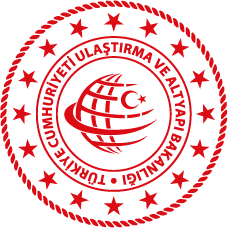 ULAŞTIRMA HİZMETLERİ DÜZENLEME GENEL MÜDÜRLÜĞÜDemiryolu Yolcu TaşımacılığıKamu Hizmeti Yükümlüsünün Belirlenmesine İlişkinGenel Usul ve Esaslar Hakkında Yönetmelik(Taslak)2021DEMİRYOLU YOLCU TAŞIMACILIĞIKAMU HİZMETİ YÜKÜMLÜSÜNÜN BELİRLENMESİNE İLİŞKİN GENEL USUL VE ESASLAR HAKKINDA YÖNETMELİKBİRİNCİ KISIM
GENEL HÜKÜMLERBİRİNCİ BÖLÜM
Amaç, Kapsam, Dayanak ve Tanımlar	Amaç	MADDE 1- (1) Bu Yönetmeliğin amacı; belirli bir hat üzerinde herhangi bir demiryolu tren işletmecisinin ticari şartlarda veremediği yolcu taşımacılığı hizmetinin ulaştırma politikaları esas alınarak devletin mali kaynaklarının yeterliliği ölçüsünde sağlanabilmesine yönelik, hatların kamu hizmeti yükümlülüğü kapsamında değerlendirilmesi ile kamu hizmeti yükümlülerinin seçimine ilişkin genel usul ve esasları tespit etmektir.	Kapsam	MADDE 2- (1) Bu Yönetmelik; Cumhurbaşkanı kararı ile hâlihazırda belirlenmiş ya da belirlenecek ulusal demiryolu altyapı ağına dâhil hatlardaki yolcu taşımacılığı hizmetlerini kapsar.	(2) Ulusal demiryolu altyapı ağına bağlı olmayan hatlarda verilen şehiriçi toplu yolcu taşımacılığı hizmetleri, tarihi ve turistik amaçla verilen yolcu taşımacılığı hizmetleri ile banliyö yolcu taşımacılığı hizmetleri bu Yönetmeliğin kapsamı dışındadır.	Dayanak 	MADDE 3- (1) Bu Yönetmelik; 24/4/2013 tarihli ve 6461 sayılı Türkiye Demiryolu Ulaştırmasının Serbestleştirilmesi Hakkında Kanunun 8 inci maddesinin üçüncü fıkrasına dayanılarak hazırlanmıştır.	Tanımlar 	MADDE 4- (1) Bu Yönetmeliğin uygulanmasında;Ana hat yolcu taşımacılığı: Birden fazla coğrafi bölge arasında gerçekleştirilen ve 160 km/s’ye kadar hız yapılabilen uzun mesafeli yolcu taşımacılığı hizmetlerini,Bakanlık: Ulaştırma ve Altyapı Bakanlığını,Banliyö yolcu taşımacılığı: Ulusal demiryolu altyapı ağına bağlı olan hatlarda 120 km/s'ye kadar hız yapabilen demiryolu araçları ile verilen, kalkış ve varış noktası ile güzergâhı aynı ilin sınırları içinde kalan ya da mücavir il sınırları içerisinde seferi biten, çok sayıda duraktan yolcu iniş-binişinin sağlandığı, günlük sefer sayısı çok fazla olan, kısa mesafeli toplu yolcu taşımacılığı hizmetlerini,Demiryolu aracı: Yolcu taşımacılığında kullanılan her türlü çeken ve çekilen araçlar ile tren setlerini,Demiryolu tren işletmecisi: Ulusal demiryolu altyapı ağı üzerinde yolcu taşımacılığı yapmak üzere Bakanlık tarafından yetkilendirilmiş kamu tüzel kişilerini ve şirketleri,Dizel tren işletmeciliği: Dizel lokomotif veya set tarafından çekilerek yapılan tren işletmeciliğini,Doğrudan temin: Bakanlık tarafından davet edilen demiryolu tren işletmecileriyle teknik şartların ve fiyatın görüşülerek kamu hizmeti yükümlülüğü ihtiyaçlarının karşılandığı usulü,Elektrikli tren işletmeciliği: Elektrikli lokomotif veya set tarafından çekilerek yapılan tren işletmeciliğini,Emniyet sertifikası: Demiryolu ulaştırma hizmetlerinin tüm süreçlerinin emniyetli bir şekilde yönetildiğini gösteren, demiryolu tren ve şehir içi raylı toplu taşıma işletmecisinin emniyet yönetim sistemi kurduğunu ve ilgili emniyet standartları ve kurallarına uyum gösterebildiğini kanıtlayan ve Bakanlık tarafından bu işletmecilere verilen sertifikayı,Hat / Hat kesimi: Kalkış-varış istasyonları ve bunlarla bütünleşik demiryolu altyapısı itibariyle teknik olarak yolcu taşımacılığı hizmeti verilmesi mümkün olan belli bir demiryolu güzergâhını,Hazırlık çalışmaları: Kamu hizmeti yükümlülüğü kapsamına alınacak hatların ve kamu hizmeti ihtiyacının kapsamının belirlenebilmesine yönelik Bakanlık tarafından öncelikle tamamlanması gereken çalışmaları,Hızlı yolcu taşımacılığı: Coğrafi bölgesi fark etmeksizin 200 km/s’ye kadar hız yapılabilen kısa veya uzun mesafeli yolcu taşımacılığı hizmetlerini,Hizmet grubu: Yüksek hızlı, hızlı, ana hat ve bölgesel yolcu taşımacılığı hizmetlerinden her birini,İhale: Kamu hizmeti yükümlülüğü kapsamında ihtiyaç duyulan demiryolu yolcu taşımacılığı hizmetlerinin istekliler arasından seçilecek birisi üzerine bırakıldığını gösteren ve ihale yetkilisinin onayını müteakip kamu hizmeti sözleşmesinin taraflarca imzalanması ile tamamlanan işlemleri,İhale komisyonu: Kamu hizmeti yükümlülüğüne esas net maliyetin tespit edilmesi ve kamu hizmeti yükümlülüğü hizmet alımını gerçekleştirmek üzere demiryolu yolcu taşımacılığı alanında teknik, idari veya operasyonel konularda uzman en az iki kişi ile finansman konusunda uzman bir kişi, biri başkan, ikisi ihale konusu işin uzmanı, biri muhasebe ya da mali işlerden sorumlu olması şartıyla beş veya üzeri tek sayıda kişiden teşekkül edilen komisyonu,İhale yetkilisi: Bakanlığın sorumlu hizmet biriminin ihale ve harcama yapma yetki ve sorumluluğuna sahip kişi veya usulüne uygun olarak yetki devri yapılmış görevlisini,İptal yüzdesi: Sefer yapılan her bir hat için, kamu hizmeti yükümlüsünden kaynaklanan sebeplerle iptal edilen sefer sayısının, ödemeye esas dönem içerisinde planlanan sefer sayısına oranı,İstekli: Kamu hizmeti yükümlüğü hizmet alımlarının ihalesine veya doğrudan teminine teklif veren demiryolu tren işletmecisini veya iş ortaklığını,İstekli olabilecek: Açık ihale usulü itibariyle ihale dokümanı satın almış demiryolu tren işletmecisini veya iş ortaklığını ya da doğrudan temin yöntemi itibariyle teklif vermeye davet mektubu gönderilen demiryolu tren işletmecisini veya iş ortaklığını,Kamu hizmeti bedeli: Kamu hizmeti yükümlülüğünün sunulduğu süre boyunca her bir hat için belirlenen net maliyet tutarına eşit veya altında Bakanlık bütçesinden karşılanan miktarı,Kamu hizmeti sözleşmesi: Bir demiryolu tren işletmecisi tarafından sağlanacak kamu hizmeti yükümlülüğünün kapsam ve içeriğini tanımlayan ve Bakanlık ile kamu hizmeti yükümlüsü demiryolu tren işletmecisi arasında yapılan sözleşmeyi,Kamu hizmeti yükümlülüğü: Belirli bir hat üzerinde herhangi bir demiryolu tren işletmecisinin ticari şartlarda veremediği demiryolu yolcu taşımacılığı hizmetinin verilmesini sağlamak amacıyla ve sözleşmeye dayalı olarak yerine getirilen demiryolu yolcu taşımacılığı hizmet yükümlülüğünü,Kamu hizmeti yükümlüsü: Belirli bir hat üzerinde herhangi bir demiryolu tren işletmecisi tarafından ticari olarak verilemeyen bir hizmeti, Bakanlıkça sözleşme ile yetki verilerek kamu yararına gerçekleştiren kamu tüzel kişilerini ve şirketleri,Kapasite kullanım oranı: Yolcu-km değerinin koltuk-km değerine bölünmesiyle bulunan oranı,Makul kâr oranı: Kamu hizmeti yükümlülüğü için planlanan sermayenin kârlılık oranı anlamında değerlendirilen ve jeopolitik yapının tren işletmeciliğine etkisi ile demiryolu tren işletmecilerinin işletmecilik sürecinde maruz kalacağı riskler dikkate alınarak tahmini maliyetler tutarının azami %20’si olarak ihale komisyonunca belirlenen oranı,Net maliyet: Bir trenin çalıştırılması için hesaplanan tahmini maliyetlerden, trenden elde edilmesi beklenen bilet gelirlerinin çıkarılması sonucu bulunan miktar üzerine makul kâr eklenmesi suretiyle ihale komisyonunca belirlenen kamu hizmeti bedelini,Şebeke bildirimi: Demiryolu altyapı işletmecileri tarafından hazırlanan, altyapı kapasite tahsis başvurularını mümkün kılmak için ücretlendirme ve kapasite tahsis planlarına yönelik genel kurallar, süreler, prosedürler ve kriterler de dâhil olmak üzere gerekli diğer tüm bilgileri ayrıntılarıyla belirleyen ve Bakanlık tarafından onaylanarak yayımlanan bildirimi,Şehiriçi raylı toplu taşıma hizmetleri: Ulusal demiryolu altyapı ağına bağlı olmayan şehir merkezi veya şehirleşmiş bölge, il ve civar bölgeleri arasındaki ulaşım ihtiyaçlarının karşılanması için sunulan metro, tramvay ve benzeri raylı sistem taşımacılık hizmetlerini,Şirket: 13/1/2011 tarihli ve 6102 sayılı Türk Ticaret Kanununa göre tutulan ticaret siciline kayıtlı şirketi,Tahmini gelir: Bir trenin işletilmesi ile elde edilen bilet gelirlerini,Tahmini maliyet: Bir trenin işletilmesi için gerekli olan enerji, tren üstü personel, demiryolu araçlarının bakım, amortisman veya kiralama, altyapı kullanım, biletleme ve genel yönetim maliyetlerinin toplamını,Teklif: Bu Yönetmeliğe göre yapılacak ihalelerde veya doğru temin yönteminde isteklinin Bakanlığa sunduğu fiyat teklifi ile değerlendirmeye esas belge ve/veya bilgileri,Ticari şartlar: Ulusal ulaştırma politikaları çerçevesinde toplumsal ihtiyaçları karşılayabilecek sayı, kapasite, kalite ve bedel ile kabul edilebilir bir kârlılık düzeyi itibariyle demiryolu yolcu taşımacılığı hizmeti sunulabilmesini mümkün kılan serbest piyasa ortamını,Tren: İlgili mevzuata göre hazırlanarak seyredecek bir veya birkaç çeken araç ile bir veya birkaç çekilen araçtan ya da bir veya birkaç çeken araçtan oluşturulan personeli tarafından teslim alınmış olan diziyi,Tren seferi: Bir trenin planlanan çıkış varış istasyonları arasında tek yönlü gidiş veya gelişlerinden her birini,Tren üstü personel: Makinist, tren şefi, kondüktör, hostes, temizlik personeli, güvenlik görevlisi gibi tren içinde sefer boyunca çalıştırılan personeli,Tren-km: Usulüne göre hazırlanmış bir trenin bir kilometre yol kat etmesini,Ulusal demiryolu altyapı ağı: Türkiye sınırları içerisinde bulunan il ve ilçe merkezleri ve diğer yerleşim yerleri ile limanlar, hava meydanları, organize sanayi bölgeleri, lojistik ve yük merkezlerini birbirine bağlayan, kamuya veya şirketlere ait bütünleşik demiryolu altyapı ağını,Uzun mesafe: Başlangıç ve varış noktası itibariyle 350 kilometre ve üzeri demiryolu altyapı ağını kapsayan yolcu taşımacılığı hizmet mesafesini,Yardımcı ve tamamlayıcı hizmetler: İşletilen trende verilen yiyecek, içecek, temizlik, bilet satışı, engelli ya da hareket kabiliyeti kısıtlı yolculara sunulan hizmetler ile buna benzer yolcu ihtiyaçlarını doğrudan karşılayacak diğer ilave hizmetleri,Yolcu-km: Yolcu sayısı ile o yolculara yönelik kat edilen mesafenin çarpımını,Yüksek hızlı yolcu taşımacılığı: Coğrafi bölgesi fark etmeksizin 250 km/s’ye kadar hız yapılabilen kısa veya uzun mesafeli yolcu taşımacılığı hizmetlerini,	ifade eder.İKİNCİ BÖLÜM
Hazırlık ÇalışmalarıKamu hizmeti yükümlülüğü kapsamına alınacak hatların belirlenmesi	MADDE 5– (1) Kamu hizmeti yükümlülüğü kapsamında yolcu taşımacılığı hizmetleri sunulacak hatların belirlenebilmesine yönelik gerekli çalışmalar öncelikle Bakanlık tarafından yapılır.	(2) Bu çalışmalarda sefer sıklığı, bilet tarifesi, demiryolu aracı itibariyle işletmecilik esaslarına uygun olarak tren çalıştırıldığında, tahmini maliyetinin %10’u oranında kar payı eklenmesi ile birlikte ortaya çıkan toplam değerin, beklenen bilet gelirlerini aşacağı tespit edilen hatların kamu hizmeti yükümlülüğü kapsamında değerlendirilmesi esastır.	(3) Ancak kapasite kullanımının;Hızlı ve yüksek hızlı yolcu taşımacılığında % 50,Ana hat yolcu taşımacılığında % 20,	ve daha düşük oranlarda gerçekleşeceğinin öngörülmesi halinde söz konusu hatlar kamu hizmeti yükümlülüğü kapsamında değerlendirilmez.	(4) Bölgesel yolcu taşımacılığı hizmetleri sunulacak hatların belirlenmesinde ise;Gelişmişlik düzeyi düşük, özel araç sahipliği oranının ülke ortalamasının altında kalan, sosyo-ekonomik veya gelir düzeyi uygun olmayan yolcu potansiyelinin nispeten yüksek olduğu bölgelerde yolculuk taleplerinin öncelikle demiryolları aracılığıyla karşılanıp karşılanamayacağı,Uygun olmayan coğrafya, iklim ve yolcu güvenliği koşulları nedeniyle diğer ulaşım modlarının demiryoluna alternatif oluşturup oluşturamayacağı,	dikkate alınarak değerlendirme yapılır.	(5) Bakanlık tarafından hazırlanan raporlar ve kamu hizmeti yükümlülüğü kapsamına alınması önerilen hat listesi, ulaştırma politika, hedef ve öncelikleri çerçevesinde nihai kararın alınabilmesi amacıyla Cumhurbaşkanlığına sunulur.	Hizmet ihtiyacının kapsamının belirlenmesi	MADDE 6– (1) Kamu hizmeti yükümlülüğü çerçevesinde öngörülen demiryolu hatlarında ortaya çıkan yolcu taşımacılığı hizmet ihtiyacı, kapsam dâhilindeki her bir hat için gerçekleştirilmesi planlanan tren sefer sayısı ve tren-km cinsinden tahmini olarak tespit edilir. Ancak, tren teşkilatının taşımacılık hızı ve kapasitesine etki edecek asgari teknik nitelikleri de hizmetin ayrılmaz parçasıdır.	(2) Demiryolu altyapısının tren işletmeciliğine kapalı olduğu durumlar hariç olmak üzere kamu hizmeti yükümlülüğü kapsamında belirlenen her bir hatta yolcu taşımacılığı hizmetinin sunulması esastır.	(3) Elektrikli hatlarda sadece elektrikli tren işletmeciliği yapılır. Ancak demiryolu altyapı işletmecisi tarafından altyapı bütünlüğünün sağlanamadığı hat kesimlerinde, dizel tren işletmeciliği de yapılabilir.	(4) Hizmet ihtiyacının kapsamının planlanmasında demiryolu altyapısının niteliği ve kapasitesinin uygunluk durumu ile yolculuk taleplerinin sıklık ve yoğunluğuna ilişkin tahminler esas alınır. Bu çerçevede hizmet ihtiyacının kapsamına etki edecek;Yolculuk taleplerinin günlük, aylık, sezonluk ve yıllık yoğunlaşma dönemleri itibariyle geçmiş dönem istatistikleri ile amaçlarına göre gelecek dönem yolculuk talebi beklentilerine,Altyapı işletmecilerinin demiryolu yapım, bakım ve onarım plan ve programlarına,Ulaşım planlamasına yönelik her türlü veri, çalışma, analiz, rapor ve araştırmaya,	başvurulabilir.ÜÇÜNCÜ BÖLÜM
Genel Kurallar ve Uygulama İlkeleri	Genel kurallar	MADDE 7- (1) Kamu hizmeti yükümlülükleri, Bakanlık ile demiryolu tren işletmecileri arasında yapılan bir sözleşmeye dayanılarak yerine getirilir.	(2) Kamu hizmeti yükümlülüğünü üstlenen demiryolu tren işletmecileri aynı zamanda farklı ticari hizmetler de verebilir. Ancak;Her bir kamu hizmeti sözleşmesi kapsamındaki kamu hizmeti yükümlülüğünden kaynaklanan gelir ve gider hesapları ile muhasebeleri ayrı ayrı tutulur.Her bir kamu hizmeti sözleşmesinden kaynaklanan maliyetler, yalnızca bu kamu hizmeti yükümlülüğünden elde edilen gelirlerden karşılanır. Bu gelirler, sözleşme süresi boyunca farklı kamu ya da ticari hizmetlerin finansmanında kullanılamaz.	(3) Hazırlık çalışmaları ve kamu hizmeti yükümlüsü demiryolu tren işletmecisinin seçimine yönelik hizmet alımı süreçleri Bakanlık tarafından yürütülür.	(4) Bakanlığın ilgili kamu iktisadi teşebbüslerinin, sermayesinin tamamının veya bir kısmının bu teşebbüslere ait olduğu müessese, bağlı ortaklık, iştirak ve işletmelerin veyahut bunların da aralarında bulunduğu iş ortaklıklarının bu Yönetmelik kapsamında istekli olarak teklif verebilmeleri ya da kamu hizmeti yükümlüsü olarak belirlenebilmeleri mümkündür.	(5) Kamu kurum ve kuruluşlarının ürettikleri mal ve hizmetlerden ücretsiz veya indirimli olarak faydalanacakların tespitine dair mevzuat uyarınca kamu kurum ve kuruluşu niteliğindeki demiryolu tren işletmecilerinin ulusal demiryolu altyapı ağı bünyesinde gerçekleştireceği yolcu taşımacılığı hizmetlerinde uygulamak zorunda olduğu ücretsiz seyahatler veya bilet tarife indirim oranları; kamu hizmeti yükümlüsü tren işletmecisinin kamu kurum ve kuruluşu niteliğinde olup olmadığı dikkate alınmaksızın, mahiyeti uygun düştüğü ölçüde bu Yönetmelik kapsamında sunulacak yolcu taşımacılığı hizmetleri itibariyle de uygulanır.	Kamu hizmeti yükümlüsünün seçimine yönelik ilkeler	MADDE 8- (1) Kamu hizmeti yükümlüsünün seçiminde temel usul, açık ihale usulüdür. Ancak;Açık ihale usulü ile yapılan ihale sonucunda teklif çıkmaması halinde,Ortalama yıllık 500.000 tren-km’nin altındaki kamu hizmeti yükümlülükleri için,Kamu hizmeti niteliğindeki demiryolu yolcu taşımacılığı hizmetlerinin kesintiye uğraması veya böyle bir durumun açık bir risk oluşturması halinde acil durum tedbiri olarak,Doğal afetler, salgın hastalıklar, can veya mal kaybı tehlikesi gibi ani ve beklenmeyen veya Bakanlık tarafından önceden öngörülemeyen olayların ortaya çıkması üzerine,Savunma ve güvenlikle ilgili özel durumların ortaya çıkması üzerine,İhtiyacın tek bir tüzel kişi tarafından karşılanabileceğinin tespit edilmesi halinde,6461 sayılı Kanunda ihtiyacın karşılanmasına yönelik tek bir tüzel kişinin özel olarak görevlendirilmesi halinde,	demiryolu tren işletmecisinden doğrudan temin yoluyla hizmet alınabilir.	(2) Yapılacak ihalelerde şeffaflık, rekabetçilik, eşit muamele, güvenilirlik, gizlilik, kamuoyu denetimi, ihtiyaçların uygun şartlarla ve zamanında karşılanması, sektörel serbestleşmeye katkı sağlanması ve kaynakların verimli kullanılması ilkeleri esas alınır.	(3) Hizmet grupları, aralarında işletmecilik açısından bir bağlantı olmadığı sürece bir arada ihale edilemez. Ancak yetkilendirilmiş demiryolu tren işletmecileri sayı ve kapasitesinin hizmet ihtiyacı kapsamının belirlenmesi aşamasında yeterli olduğunun anlaşılması halinde, aralarında bağlantı bulunup bulunmadığına bakılmaksızın hizmet grupları bir arada ihale edilebilir.	(4) Yüksek hızlı, hızlı ve ana hat yolcu taşımacılığı, kendi hizmet grubu kapsamında hat bazında veya toplu olarak ihale edilebilir. Bölgesel yolcu taşımacılığı hat bazında ihale edilemez, ancak tüm coğrafi bölgeleri kapsayacak şekilde toplu olarak ya da coğrafi bütünlük dikkate alınarak bir veya birden fazla bölgeyi kapsayacak şekilde ihale edilebilir.	(5) Konsorsiyumlar, kamu hizmeti yükümlüsü olarak belirlenemez.	(6) Kamu hizmeti sözleşmeleri kapsamında, yardımcı ve tamamlayıcı hizmetler dışında alt yüklenici çalıştırılamaz.	Kamu hizmeti sözleşmelerinin düzenlenmesi ve uygulanmasına yönelik ilkeler	MADDE 9– (1) Kamu hizmeti sözleşmelerinin düzenlenmesine yönelik ilkeler ilgili mevzuatınca düzenlenir.DÖRDÜNCÜ BÖLÜM
Doğrudan Temin Yöntemi, Bildirim ve Tebligat Esasları	Doğrudan temin yöntemi	MADDE 10– (1) Bu maddeye göre yapılacak alımlarda ihtiyaçlar, açık ihale usulü için öngörülen esaslar dikkate alınmaksızın, ilan yapılmadan, teminat alınmadan ve yeterlik kriterlerini arama zorunluluğu bulunmaksızın, ihale komisyonu tarafından piyasa araştırması yapılarak temin edilebilir. Ancak davet tarihi itibariyle geçerli bir yolcu treni işletmecisi yetki belgesi bulunmayanlardan hizmet temin edilemez.	(2) Doğrudan temin ile hizmet alımında davet, doğrudan temin dokümanı hazırlanmadan yapılmaz. Doğrudan temin dokümanı içerisinde bulunan teknik, mali, idari ve hukuki detaylar Bakanlık tarafından düzenlenir.	(3) Doğrudan temin yönteminde onay belgesi düzenlenmesi, onayı takiben ihale komisyonu tarafından piyasa araştırması yapılması ve piyasa araştırmasına ilişkin belgelerin dayanakları ile birlikte onay belgesine eklenmesi zorunludur. Bakanlık tarafından gerekli görülmesi halinde piyasa araştırmaları, bu Yönetmelikte yer alan net maliyetin belirlenmesine ilişkin esas ve usuller çerçevesinde yapılabilir.	(4) Bu Yönetmeliğin 8 inci maddesinin birinci fıkrasının (a) ve (b) bentlerine istinaden gerçekleştirilecek hizmet alımlarında en az üç isteklinin teklif vermeye davet edilmesi zorunludur. Teklif verilmesi için davet edileceklere ilişkin kriterler doğrudan temin dokümanlarında belirlenir.	(5) Doğrudan temin ile alımda istekliler tekliflerin hazırlanması aşamasında doğrudan temin dokümanında açıklanmasına ihtiyaç duydukları hususlarla ilgili olarak, doğrudan temin tarihinden yedi iş günü öncesine kadar yazılı olarak açıklama talep edebilir. Bu tarihten sonra yapılacak açıklama talepleri değerlendirmeye alınmaz.	(6) Doğrudan temin ile alımda talebin uygun görülmesi halinde Bakanlık tarafından yapılacak yazılı açıklama, doğrudan temin tarihinden en az üç iş günü öncesinde bilgi sahibi olmalarını temin edecek şekilde doğrudan temin dokümanı alanların tamamına gönderilir veya imza karşılığı elden tebliğ edilir.	(7) Doğrudan temin kapsamında yapılacak alımlarda fiyat farkı uygulanacağının öngörülmesi halinde Bakanlık, fiyat farkı hesaplama yöntemini ve tekliflerin fiyat farkı dikkate alınarak hazırlanması gerektiğini piyasa araştırması aşamasında isteklilere bildirir.	(8) Bu Yönetmeliğin 8 inci maddesinin birinci fıkrasının (ç) ve (d) bentlerinde belirtilen istisnai durumlar hariç olmak üzere, doğrudan temin ile hizmet alımında sözleşmenin imzalanmasından sonra 2 ay içerisinde;Sözleşme yapılan demiryolu tren işletmecisinin adı,Sözleşmenin süresi,Gerçekleştirilecek yolcu taşımacılığı hatları, sefer sayıları ve toplam tren-km,Makul kâr oranları ve sözleşme bedeli,Kabul edilebilir dakiklik ve iptal yüzdeleri,Sözleşme kapsamında kullanılacak demiryolu araç tip ve sayıları,İhtiyacın doğrudan temin ile yapılmasının gerekçeli kararı,	Bakanlık internet sitesinden ilan edilir.	Bildirim ve tebligat esasları	MADDE 11– (1) Bakanlık tarafından isteklilere tebligat öncelikle imza karşılığı elden yapılır.	(2) Tebligatın haklı veya zorunlu nedenlerle birinci fıkrada belirtilen yöntem kullanılarak yapılamaması halinde, iadeli taahhütlü mektupla, elektronik ortamda veya faks yoluyla tebligat yapılabilir.	(3) İadeli taahhütlü mektupla yapılan tebligatta, mektubun teslim edildiği tarih tebliğ tarihi sayılır.	(4) Tebligatın iadeli taahhütlü mektupla bildirime çıkarılmış olması şartı ile faks ile yapılan tebligatta, bildirim tarihi tebliğ tarihi sayılır.	(5) İstekliler tarafından Bakanlık ile yapılacak yazışmalarda elektronik posta ve faks kullanılamaz.İKİNCİ KISIMİSTEKLİLERCE TEKLİFLERİN HAZIRLANMASI,MALİYET, GELİR VE MAKUL KÂR HESAPLAMA USULLERİBİRİNCİ BÖLÜMOrtak Hükümler	Fiyat tekliflerinin hazırlanması	MADDE 12– (1) Hizmet alımı yöntemine bakılmaksızın isteklilerce teklif edilecek maliyet ve gelir kalemlerinin hesaplanmasında bu Yönetmelikte düzenlenen ilkeler öncelikle dikkate alınır. Hesap yöntemlerine ilişkin diğer ayrıntılar, ihale ve doğrudan temin dokümanlarında düzenlenir.	(2) Fiyat teklifleri isteklilerce bu Yönetmeliğin ekinde yayımlanan sefer esaslı net maliyet teklif hesap cetveli ve bu cetvele esas oluşturan maliyet ve gelir tabloları dikkate alınarak hazırlanır.	(3) Maliyetler, sözleşme süresi boyunca her bir hatta kat edilecek toplam tren-km ve birim tren-km bazında hesaplanarak, maliyet kalemleri tablosunun ilgili kısımlarında gösterilir.	(4) Bilet gelirleri, sefer başı ve toplam sefer sayısı esas alınarak hazırlanır ve gelir kalemleri tablosunda gösterilir.	Doğrudan elde edilemeyen bilet gelirleri	MADDE 13– (1) Kamu hizmeti yükümlülüğü kapsamında gerçekleştirilecek ücretsiz ve indirimli seyahatler nedeniyle doğrudan bu nitelikteki yolculardan elde edilemeyen bilet gelirleri dolaylı olarak kamu hizmeti bedeline dâhildir.	(2) Doğrudan elde edilemeyen ancak dolaylı olarak kamu hizmeti bedeline dâhil olan bilet gelirleri, Bakanlık veya üçüncü kişilerden ayrıca talep edilemez.	Fiyat tekliflerine dâhil edilemeyecek maliyetler	MADDE 14– (1) Kamu hizmetinde değerlendirilmek üzere üçüncü kişilerden kiralama yöntemiyle envantere dâhil edilen demiryolu araçları için maliyet tablosunda ve sefer esaslı net maliyet teklif hesap cetvelinde amortisman maliyeti belirlenemez.	(2) Sözleşme süresi boyunca amortismana tabi olması gereken asgari demiryolu araç sayısı ihale veya doğrudan temin dokümanında gösterilir. Yaşı itibariyle faydalı ömür sürelerini tamamlayan demiryolu araçları için amortisman veya kiralama maliyeti belirlenemez.	(3) İstekli ile üçüncü kişiler arasında akdedilen kira sözleşmesi bedelinin bakım, enerji, yakıt, sigorta, garanti ve diğer bedelleri içerecek şekilde tespit edilmesi halinde; kiralama kapsamı dışında kalan bu tür bedeller, sefer esaslı net maliyet teklif hesap cetvelinde ve maliyet tablosunda gösterilecek kiralama maliyetlerinin hesaplanmasında dikkate alınmaz.	Makul kâr oranları	MADDE 15- (1) İstekliler fiyat tekliflerinde, ihale ilanında bildirilen azami makul kâr oranını aşmamak kaydıyla aynı hizmet grubuna dâhil olup olmadığı fark etmeksizin her bir hat için farklı makul kâr oranları belirleyebilir.İKİNCİ BÖLÜMMaliyetler	Teklife esas maliyet kalemleri	MADDE 16– (1) Teklife esas maliyetler isteklilerce, ilgili hizmetin alımı yöntemi uyarınca ihale veya doğrudan temin dokümanında belirtilen hizmet gruplarına ait her bir hat kapsamında katlanmaya hazır oldukları;Araç bakım,Tren üstü personel,Amortisman ya da kiralama,Enerji,Altyapı kullanım,Biletleme,Genel yönetim,	masrafları için birim tren-km ve toplam tren-km değerleri esas alınarak hazırlanır ve maliyet kalemleri tablosunda gösterilir.	Araç bakım maliyetleri	MADDE 17– (1) Araç bakım maliyetleri, ilgili hizmetin alım yöntemi uyarınca ihale veya doğrudan temin dokümanında belirtilen her bir hat kapsamında çalıştırılmak üzere isteklilerce teklif edilen araç envanterine dâhil tren teşkilatlarında bulunan lokomotif ve vagonların her bir modeli için ilan veya davet tarihindeki tahmini değerleri ile tespit edilir.	Tren üstü personel maliyetleri	MADDE 18– (1) İhtiyaç duyulan her bir hat kesiminde gerçekleştirilecek hizmete ait tren üstünde çalıştırılacak personelin maliyetleri, farklı nitelik veya iş tanımları uyarınca ayrı ayrı belirlenmek üzere;Açık ihale usulü itibariyle yapılacak alımlarda ihale ilan tarihinde,Doğrudan temin yöntemi itibariyle yapılacak alımlarda ise davet tarihinde,	geçerli olan brüt asgari ücret tutarından az olmamak kaydıyla teklif edilir.	(2) Her bir hat kesiminde tren üstünde çalıştırılacak meslek grupları için personel sayısı ile yedek personel sayısı ihale ve doğrudan temin dokümanında belirtilir.	Amortisman maliyetleri	MADDE 19– (1) Amortisman maliyetleri, ihale veya doğrudan temin dokümanında belirtilen her bir hat kapsamında çalıştırılmak üzere isteklilerce teklif edilen araç envanterine dâhil tren teşkilatlarında bulunan demiryolu araçlarının her bir modeli için ilan veya davet tarihindeki değerleri ile tespit edilir.	(2) Amortisman maliyetleri hesaplanırken, Gelir İdaresi Başkanlığı tarafından yayımlanan ve,Açık ihale usulü itibariyle yapılacak alımlarda ihale ilan tarihinde,Doğrudan temin yöntemi itibariyle yapılacak alımlarda ise teklif vermeye davet tarihinde,	geçerli olan amortisman listesinde belirlenen faydalı ömür süreleri ve yıllık amortisman oranları dikkate alınır.	Kiralama maliyetleri	MADDE 20– (1) İhale dokümanında belirtilen her bir hat kapsamında çalıştırılmak üzere isteklilerce teklif edilen araç envanterine dâhil trenlerin üçüncü kişilerden kiralama yöntemiyle temin edilmesi durumunda, kiralama maliyetlerinin hesabında üçüncü kişiler ile istekli arasında akdedilecek kira sözleşmelerinde her bir demiryolu aracı için gösterilen bedel esas alınır. Ancak bu bedel, sözleşme süresi boyunca aynı nitelikteki demiryolu aracı için 19 uncu maddede bildirilen esaslar uyarınca hesaplanacak amortisman maliyetinin iki katından fazla olamaz.	Enerji maliyetleri	MADDE 21– (1) Enerji maliyetlerinden, hizmet gruplarına ait her bir hat kesiminin uzunluğu dikkate alınarak, elektrikli ve/veya dizel işletmecilik yapılan hat kesimlerinde, setin veya trenin iklimlendirilmesi için kullanılan özel vagonlar da dâhil olmak üzere hesaplanan birim kilometreye düşen elektrik ya da yakıt değerleri anlaşılır.	(2) Demiryolu araçlarının enerji tüketim miktarı hesaplanırken, aracın tipine göre Şebeke Bildiriminde belirlenen enerji birim kilometre değeri ya da katalog değeri esas alınır.	(3) Enerji tüketim miktarının hesaplanmasına ilişkin diğer usul ve esaslar ihale veya doğrudan temin dokümanında ayrıca bildirilir.	Altyapı kullanım maliyetleri	MADDE 22– (1) Altyapı kullanım maliyetleri; altyapı erişim ücreti, tesis kullanım ücreti, ek ve yardımcı hizmetler kapsamında manevra ücretinin toplamından oluşur.	(2) Altyapı erişim ücreti, hizmet gruplarında bulunan hat kesimlerinde işletilecek trenlerin ihale ilanında duyurulan Şebeke Bildiriminde belirtilen birim kilometre değeri üzerinden belirlenir.	(3) Tesis kullanım ücreti, hizmet gruplarında belirtilen hat kesimlerinde işletilecek trenlerin, çıkış istasyonundan varış istasyonuna kadar ara gar, istasyon ve duraklarda duruş sayısına göre Şebeke Bildiriminde belirtilen toplam maliyet değeri üzerinden birim kilometre değeri esas alınarak belirlenir.	(4) Manevra ücreti, hizmet gruplarında belirtilen hat kesimlerinde işletilecek trenlerin, çıkış ve varış istasyonlarında yapacağı manevralarının toplam maliyet üzerinden hesaplanan birim kilometre değeri esas alınarak belirlenir.Biletleme maliyetleri	MADDE 23– (1) İstekli tarafından biletleme maliyetleri, ihale dokümanında belirtilen her bir hat kapsamında 25 inci maddenin ikinci fıkrası uyarınca tahmin edilen bilet gelirlerinin % 3’ünü aşmayacak şekilde teklif edilir.	Genel yönetim maliyetleri	MADDE 24– (1) İstekli tarafından genel yönetim maliyetleri, ihale dokümanında belirtilen yüksek hızlı, hızlı, ana hat ve bölgesel ayrı ayrı olmak üzere her bir hat kapsamında, bu Yönetmeliğin 17, 18, 19, 20, 21, 22 ve 23 üncü maddeleri uyarınca teklif edilen maliyetler toplamının % 6’sını aşmayacak şekilde teklif edilir.ÜÇÜNCÜ BÖLÜMGelirler	Teklife esas bilet gelirleri	MADDE 25- (1) Teklife esas bilet gelirleri ihale veya doğrudan temin dokümanında belirtilen hizmet gruplarına ait her bir hat kapsamında isteklilerce; beklenen bilet satış hasılatları sefer başı ve toplam sefer sayısı esas alınarak teklif edilir ve gelir kalemleri tablosunda gösterilir.	(2) Teklife esas bilet gelirleri; hizmet gruplarına ait her bir hat kesiminde bu Yönetmeliğin 6 ncı maddesinin dördüncü fıkrasında sayılan bilgi ve belgeler dikkate alınarak isteklilerce tahmin edilecek tam, zorunlu indirimli ve teklif edilecekse ticari indirimli biletli yolcu sayılarının, ihale ilanında yayınlanan üst limitleri aşmamak üzere isteklilerce teklif edilecek bilet tarifelerinin çarpımı sonucu hesaplanır.ÜÇÜNCÜ KISIM
AÇIK İHALE USULÜBİRİNCİ BÖLÜM
İhaleye Hazırlık ve İhale Dokümanının Hazırlanması	İhaleye esas net maliyet	MADDE 26– (1) İhaleye esas net maliyet, ihale onay belgesi düzenlenmeden önce, bu Yönetmeliğin ikinci kısmında belirlenen esas ve usullere göre ayrıntılı piyasa araştırması yapılmak suretiyle hizmet ihtiyacı kapsamındaki her bir hat için yaklaşık olarak hesaplanarak aynı hatlar için ortaya çıkan tüm net maliyet değerlerinin toplanmasıyla tespit edilir ve dayanakları ile birlikte bir hesap cetvelinde kayıt altına alınır.	(2) İhaleye esas net maliyet Bakanlık tarafından oluşturulan ihale komisyonu tarafından hesaplanır. Ancak ihale komisyonunca hesaplanmasının mümkün olmaması durumunda Bakanlık, ihaleye esas net maliyeti danışmanlık hizmeti alarak hazırlatabilir.	(3) İhaleye esas net maliyet ihale ilanlarında gösterilemez, isteklilere veya ihale süreci ile resmi ilişkisi olmayanlara açıklanamaz.	(4) İhaleye esas net maliyet yalnızca ihale komisyonu tarafından ve teklif fiyatları ile birlikte açıklanır.	(5) İhaleye esas net maliyet, kamu hizmeti yükümlülüğü hizmet alımı ihalesinde fiyat tekliflerinin değerlendirilmesinde üst limittir. Tekliflerin tamamının ihaleye esas net maliyetten yüksek olması halinde ihale iptal edilir.	(6) Sözleşmeye esas net maliyet, yapılan değerlendirme sonucunda ihale üzerinde kalan istekli tarafından hazırlanan ve teknik ve malî puanlarının ihale dokümanında belirlenen ağırlık katsayılarıyla çarpılarak hesaplanan toplam puanlardan en yüksek toplam puanı alan isteklinin vermiş olduğu malî teklifi temsil eden net maliyet değeridir.	(7) KDV ve fiyat farkı uygulaması hariç olmak üzere kamu hizmeti bedeli, ihale sonrasında oluşan sözleşmeye esas net maliyet değerini aşamaz.	İhaleye esas net maliyetin hesaplanma usulü ve güncellenmesi	MADDE 27– (1) İhaleye esas net maliyet hesaplanırken, kapsam dâhilindeki her bir hatta çalıştırılacak tren üstü personel sayısını, tren sefer sayısını ve bu seferlerde kullanılması makul demiryolu araçlarının özelliklerini gösteren bir cetvel hazırlanır. Bu cetvelde her bir hattın adı, hizmet grubu, tahmini maliyeti ve bilet geliri detayları ile birlikte gösterilir.	(2) İhaleye esas net maliyetin tespitinde, önceki yıllarda tamamlanmış benzer nitelikteki işlerde oluşan piyasa fiyatları dikkate alınarak değerlendirilir.	(3) İhaleye esas net maliyet tespit edilirken her bir hat için sırasıyla aşağıdaki işlemler yapılır;Hizmetin gerçekleştirilmesi için çalıştırılacak trenlerin sefer başı tahmini maliyetinin planlanan sefer sayısı ile çarpımı sonucu, o hattın KDV hariç toplam tahmini maliyeti bulunur.Bilet gelirleri, sefer başı ortalama olarak tahmin edilen değerin, planlanan sefer sayısı ile çarpımı sonucu bulunur.Bulunan bu değer üzerine hizmetin niteliği dikkate alınarak her bir hat için veya kapsam dâhilindeki bütün hatlar için tespit edilecek oranlar üzerinden makul kâr eklenir.İhaleye esas net maliyet, tahmini maliyetlerden tahmini bilet gelirlerinin çıkarılması sonucu elde edilen değere tahmini maliyet üzerinden hesaplanan makul kâr tutarının eklenmesiyle belirlenir ve buna ilişkin taslak hesap cetveli hazırlanır.Taslak hesap cetveli ihale komisyonunca imzalandıktan sonra, ihale onay belgesinin ekine konularak ihale yetkilisine sunulur. Bu belgenin onaylanmasıyla birlikte ihaleye esas net maliyet ve hesap cetveli kesinleşir.	(4) İhaleye esas net maliyetin, taslak hesap cetvelinin hazırlandığı tarihten itibaren ihalenin ilk ilan tarihine kadar güncelliğini kaybettiği durumlarda hizmeti oluşturan unsurlara ilişkin maliyetler, ihale komisyonu tarafından bu Yönetmelikte düzenlenen fiyat farkı hesaplama yöntemi esas alınarak güncellenir.	(5) Taslak hesap cetvelinin hazırlandığı tarihten itibaren ihalenin ilk ilan tarihine kadar bir yıldan fazla sürenin geçmiş olması halinde, maliyet kalemleri ile birlikte, bilet tarifeleri ve buna ilişkin beklenen bilet gelirleri de güncellenir. Ancak bilet tarifeleri ve beklenen bilet gelirleri kalemleri güncellenirken, güncelleme dönemi itibariyle geçerli koşullar dikkate alınarak, beklenen yolcu sayıları yeniden değerlendirilir.	İhale dokümanının içeriği	MADDE 28– (1) İhale dokümanında; isteklilere yönelik talimatları içeren idari ve teknik şartname, sözleşme tasarısı teknik ve malî puan için belirlenen ağırlık katsayıları ile gerekli diğer bilgi ve belgeler bulunur.	(2) İdari şartname, sözleşme tasarısı ile diğer formlar bu Yönetmelik hükümlerine göre Bakanlıkça ayrıca düzenlenerek yayımlanır.	(3) İhale dokümanında yapılan düzenlemeler birbirine aykırı olamaz.	İhale dokümanının hazırlanması	MADDE 29– (1) İhale dokümanı bu Yönetmelikteki esaslara göre oluşturulur. Her sayfası onaylanan dokümanın bir nüshası ihale işlem dosyasında muhafaza edilir. İhtiyaç duyulması halinde, gerekli güvenlik önlemlerinin alınması kaydıyla, ihale dokümanı “compact disc (CD)” ortamına aktarılabilir.	(2) Kamu hizmeti yükümlüsü demiryolu tren işletmecisinin seçimine yönelik ihale dokümanı içerisinde bulunan teknik, mali, idari ve hukuki detaylar Bakanlık tarafından düzenlenir.	(3) İhale dokümanı, ihale onayı alınmasından önce hazırlanır.	(4) İhale dokümanının Türkçe hazırlanması zorunludur.	İdari şartname	MADDE 30– (1) İdari şartnamede hizmet alımının kapsamına göre aşağıdaki hususlar belirtilir:Bakanlık sorumlu hizmet biriminin adı ve iletişim bilgileri,Hizmet grupları ve içerdiği hatların adı, uzunluğu ile altyapı teknik özellikleri itibariyle ihaleye esas kamu hizmeti yükümlülüğünün tanımı ve tren-km cinsinden kapsamı,İhaleye esas kamu hizmeti yükümlülüğün süresi,İhale yöntemi ve hukuki dayanağı,İhale tarih ve saati ile tekliflerin nereye verileceği,İsteklilerde aranılan şartlar, belgeler ve yeterlik kriterleri,İhale dokümanının görülmesi ve temini,İhale dokümanında açıklama isteme ve değişiklik yapılma yöntemleri Tekliflerin geçerlilik süresi, türü ve KDV hariç olmak üzere TL cinsinden verileceği,İhaleye iş ortaklığının teklif verebileceği, konsorsiyumun teklif vermesinin mümkün olmadığı,İhaleye ulusal mevzuata göre yetkilendirilmemiş isteklilerin teklif vermesinin mümkün olmadığı,İhale konusu iş kapsamındaki yardımcı ve tamamlayıcı hizmetlerin yerine getirilmesinde alt yüklenici çalıştırılıp çalıştırılamayacağı,İhale konusu iş kapsamında çalıştırılacak demiryolu araçlarının üçüncü kişilerden kiralanmasının mümkün olup olmadığı,İhale konusu işin bir kısmına teklif verilmesinin mümkün olmadığı,Ulaşım, sigorta, vergi, resim, harç ve benzeri giderlerden hangilerinin teklif fiyatına dâhil olacağı ve bunların kim tarafından ödeneceği,Tekliflerin alınması, açılması ve değerlendirilmesi ile malî ve teknik puanların ağırlık katsayılarıyla çarpılarak elde edilecek toplam puanlardan en yüksek toplam puana sahip teklifin belirlenmesinde uygulanacak usul ve esaslar,İhale kararının alınmasından sözleşmenin imzalanmasına kadar uygulanacak usul ve esaslar,Geçici ve kesin teminat oranları ile teminatlara ait şartlar,İhale saatinden önce ihalenin iptal edilmesinde Bakanlığın serbest olduğu,Bütün tekliflerin reddedilmesi ve ihalenin iptal edilmesinde Bakanlığın serbest olduğu,Bildirim ve tebligat esasları,İhale konusu alımın 4/1/2002 tarihli ve 4734 sayılı Kamu İhale Kanununa tabi olmadığı.	(2) Bakanlık gerekli gördüğü takdirde birinci fıkrada belirtilenler dışındaki hususları da idari şartnameye ekleyebilir.	Teknik şartname	MADDE 31– (1) İşin teknik ayrıntılarını ve şartlarını gösteren bir teknik şartname hazırlanarak ihale dokümanına dâhil edilir. Teknik şartnamede belirlenecek teknik kriterlerin, verimliliği ve fonksiyonelliği sağlamaya yönelik olması, rekabeti engelleyici hususlar içermemesi ve bütün istekliler için fırsat eşitliği sağlaması zorunludur.	(2) Teknik şartnamede, varsa ulusal ve/veya uluslararası teknik standartlara uygunluğu sağlamaya yönelik düzenlemeler de yapılır. Bu şartnamede teknik özelliklere ve tanımlamalara yer verilir. Belli bir marka, model, patent, menşei, kaynak veya ürün belirtilemez ve belirli bir marka veya modele yönelik özellik ve tanımlamalara yer verilemez. Ancak, ulusal ve/veya uluslararası teknik standartların bulunmaması veya teknik özelliklerin belirlenmesinin mümkün olmaması hallerinde "veya dengi" ifadesine yer verilmek şartıyla marka veya model belirtilebilir. 	(3) Teknik şartnamenin Bakanlık tarafından hazırlanması esastır. Ancak, işin özelliğinin gerektirdiği hallerde ihale yetkilisi tarafından onaylanması kaydıyla teknik şartname, danışmana hazırlattırılabilir.	(4) Teknik şartnamede aşağıdaki hususların belirtilmesi zorunludur:Hizmet grupları ve içerdiği hatların adı, uzunluğu ile altyapı teknik özellikleri itibariyle ihaleye esas kamu hizmeti yükümlülüğünün tanımı ve tren-km cinsinden kapsamı,Hatlarda işletilecek trenlerin günlük sefer sayısı ve haftalık çalışma günleri ile duruş yapılacak ara gar, istasyon ve durakları,Hatlarda işletilecek trenlerde aranacak asgari koltuk kapasitesi veya treni oluşturacak asgari vagon sayısı ve tipleri,Treni oluşturan lokomotif, set ve vagonların azami yaşları,Farklı nitelik veya iş tanımlarına uygun asgari tren üstü personel sayısı,Zorunlu bilet indirimleri, permi ve ücretsiz seyahat koşulları, Engelli/hareket kabiliyeti kısıtlı yolcular için sunulması istenilen hizmetleri,Hizmet grupları kapsamında kabul edilebilir dakiklik ve iptal yüzdeleri,Öneri ve şikâyetler üzerine kamu hizmeti yükümlüsü tarafından alınması gereken tedbirleri,Temizlik, müşteri anketleri, ilk yardıma ilişkin malzeme ve müdahale durumları ile rezervasyon hizmetleri ve yolcu bilgilendirme sistemine yönelik asgari şartları.	(5) Gerekli görüldüğü takdirde dördüncü fıkrada belirtilenler dışındaki teknik ayrıntılar ve şartlara da teknik şartnamede yer verilebilir.	Sözleşme tasarısı	MADDE 32– (1) Bakanlık, bu Yönetmelik hükümlerini esas alarak demiryolu yolcu taşımacılığına ilişkin gerekli gördüğü her hususu sözleşme tasarısında düzenleyebilir.İKİNCİ BÖLÜM
İhale Onayı, İhale Komisyonu ve İhale İşlem Dosyası	İhale onayının alınması	MADDE 33– (1) İhale konusu işe ilişkin net maliyet hesap cetveli, şartnameler, sözleşme tasarısı ve diğer doküman ihale onay belgesine eklenir ve bu belge ihale yetkilisinin onayına sunulur.	İhale komisyonunun kurulması ve çalışma esasları	MADDE 34– (1) İhale yetkilisi, ihaleyi gerçekleştirmek üzere ihale ilan tarihini izleyen en geç üç gün içinde ihale komisyonunu oluşturur.	(2) İhale komisyonu, tek sayıda olmak üzere komisyon başkanı dâhil en az beş kişiden oluşur. Üyelerden en az ikisinin ihale konusu işin uzmanı, diğer bir üyenin muhasebe veya mali işlerden sorumlu personel olması ve demiryolu yolcu taşımacılığı alanında teknik, idari veya operasyonel konularda uzman en az iki kişi ile finansman konusunda uzman bir kişinin bulunması zorunludur. Asıl üyeler ile bu üyelerin yerine geçecek aynı niteliklere sahip yeterli sayıda yedek üyenin isimleri ve bu üyelerin komisyonda hangi sıfatla yer alacakları belirtilir.	(3) İhale komisyonunun sorumlu hizmet birimi personelinden oluşturulması esastır. Ancak, yeterli sayıda veya nitelikte personel bulunmaması halinde Bakanlık Merkez Birimlerinden komisyona üye alınabilir.	(4) İhale sürecindeki değerlendirmeleri yapmak üzere oluşturulan ihale komisyonu dışında, başka adlar altında komisyonlar kurulamaz.	(5) İhale komisyonu eksiksiz olarak toplanır ve kararlar salt çoğunlukla alınır. Komisyon üyeleri, kararlarda çekimser kalamaz. Komisyon başkanı ve üyeleri oy ve kararlarından sorumlu olup; karşı oy kullanan komisyon üyeleri, gerekçelerini komisyon kararına yazmak ve imzalamak zorundadır. İhale komisyonunca alınan kararlar ve düzenlenen tutanaklar, komisyon başkanı ve üyelerinin adları ve soyadları, unvanları ve komisyondaki sıfatları belirtilerek imzalanır.	(6) İhale komisyonu, teklifte yer alan belgelerin doğruluğunu teyit için gerekli gördüğü belge ve bilgileri isteyebilir. Komisyon tarafından bu doğrultuda yapılan talepler, ilgililer tarafından ivedilikle yerine getirilir.	(7) İhale komisyonunun görevleri şunlardır:İhaleye hazırlık ve ihale dokümanının hazırlanması süreçlerinin yürütülmesi,İhale gün ve saati ile varsa diğer şartların belirlenmesi, Tekliflerin açılması, ihale dosyalarının incelenmesi, mukayeseli teklif değerlendirme raporlarının oluşturulması ve ihalenin sonuçlandırılmasına ilişkin tespit ve kararların ihale komisyonu kararı ile ihale yetkilisine sunulması.	İhale işlem dosyası	MADDE 35– (1) İhalesi yapılacak her iş için bir işlem dosyası düzenlenir. Bu dosyada ihale sürecinin bulunduğu aşamaya göre aşağıdaki belgeler yer alır:İhale onay belgesi ve ekinde yer alan net maliyete ilişkin hesap cetveli,İhale dokümanı ile düzenlenmiş ise zeyilname ve yapılmış ise açıklamalar,İhale dokümanının satılmasının öngörülmesi halinde maliyetinin tespitine ilişkin belge ve bilgileri içeren tutanak,İlan ve/veya davet metinleri,Şikâyet başvuruları ile bu başvurular üzerine alınan kararlar ve bunların bildirimine ilişkin belgeler,İstekliler tarafından sunulan teklifler,İhale komisyonu tutanağı ve kararları,İhale süreci ile ilgili diğer belgeler.	(2) İhale işlem dosyasının birer örneği, ihale ilan tarihini izleyen üç gün içinde ihale komisyonu üyelerine verilir.ÜÇÜNCÜ BÖLÜMİlan Süreleri ve Kuralları ile İhale Dokümanına İlişkin Hususlar	İhale ilanı 	MADDE 36– (1) İhale ilanı Bakanlık tarafından düzenlenecek standart formlar kullanılarak yayımlanır.	(2) İhale ilanlarında yer alan bilgilerin, ihale dokümanını oluşturan belgelerdeki düzenlemelere uygun olması gerekir.	(3) İhale ilanlarında aşağıdaki hususların belirtilmesi zorunludur:Bakanlık sorumlu hizmet biriminin adı ve iletişim bilgileri,Hizmet grupları ve içerdiği hatların adı, uzunluğu ile altyapı teknik özellikleri itibariyle ihaleye esas kamu hizmeti yükümlülüğün tanımı ve tren-km cinsinden kapsamı,İhaleye esas kamu hizmeti yükümlülüğün başlangıç ve sona erme tarihi,İhaleye katılabilme şartları ve istenilen belgelerin neler olduğu,Yeterlik değerlendirmesinde uygulanacak kriterler,İhale dokümanının nerede görülebileceği ve hangi bedelle alınacağı,İhalenin nerede, hangi tarih ve saatte yapılacağı,Tekliflerin ihale saatine kadar nereye verileceği,Teklif edilen bedelin % 3'ünden az olmamak üzere, isteklice belirlenecek tutarda geçici teminat verileceği,Tekliflerin geçerlilik süresi,İhaleye konsorsiyumların teklif veremeyeceği.	(4) Bakanlık gerekli gördüğü takdirde üçüncü fıkrada belirtilenler dışındaki hususları da ihale ilanına ekleyebilir.	(5) İhale ilanı, ihale tarihinden en az 180 gün önce, Bakanlık internet sayfasında ve Resmi Gazete’de en az bir defa yayımlanmak suretiyle yapılır.	(6) İlan süresinin hesaplanmasında ilanın yayımlandığı gün dikkate alınır, ihale günü dikkate alınmaz.	İlanın uygun olmaması	MADDE 37– (1) Bu Yönetmeliğin 36 ıncı maddesinde belirtilen hükümlere uygun olmayan ilanlar geçersizdir.	(2) İlanın, bu Yönetmeliğin 36 ıncı maddesinde belirtilen hükümlere uygun olmadığının anlaşılması durumunda, ilanın yayımlanmasını takip eden 45 gün içinde hatalı hususlar için düzeltme ilanı yapılarak ihale gerçekleştirilebilir. Bu durumda düzeltme ilanı, Resmi Gazete’de ve Bakanlık internet sitesinde yayımlanır.	İhale dokümanının görülmesi ve satın alınması	MADDE 38– (1) İhale dokümanı, Bakanlığın ilanda belirtilen adresinde bedelsiz olarak görülebilir. İhaleye katılmak için bu dokümanın Bakanlık tarafından her sayfası onaylanmış nüshasının satın alınması zorunludur. Bakanlık tarafından her sayfası onaylanmış doküman yerine “compact disc (CD)” ortamına aktarılmış doküman satılabilir.	(2) Dokümanın, Bakanlık tarafından belirlenen basım maliyetini aşmayacak ve rekabeti engellemeyecek bir bedelle satılması zorunlu olup, bu dokümanın satış hakkı yalnız Bakanlığa aittir. Bakanlık, dokümanın satışına ilişkin olarak bağış, yardım veya başka her ne ad altında olursa olsun ek bir ücret talep edemez.	İhale dokümanında değişiklik veya açıklama yapılması	MADDE 39– (1) İlan yapıldıktan sonra ihale dokümanında değişiklik yapılmaması esastır. Değişiklik yapılması zorunlu olursa, bunu gerektiren sebep ve zorunluluklar bir tutanakla tespit edilerek önceki ilanlar geçersiz sayılır ve ihale yeniden aynı şekilde ilan edilir. Ancak, teklif hazırlanmasını etkileyebilecek maddi, teknik hatalar veya eksikliklerin Bakanlık tarafından tespit edilmesi ya da istekli tarafından yazılı olarak bildirilmesi halinde, zeyilname düzenlenmek suretiyle dokümanda değişiklik yapılabilir. Yapılan bu değişikliklere ilişkin zeyilname, ihale tarihinden en az 60 gün öncesinde bilgi sahibi olmalarını temin edecek şekilde doküman alanların tamamına bildirim ve tebligat esasları çerçevesinde gönderilir. Ancak belirlenen maddi, teknik hataların veya eksikliklerin ilanda da bulunması halinde ise, ihale sürecine devam edilebilmesi, bu Yönetmeliğin 37 inci maddesine göre düzeltme ilanı yapılması ile mümkündür.	(2) Yapılan değişiklik nedeniyle tekliflerin hazırlanabilmesi için ek süreye ihtiyaç duyulması halinde, ihale tarihi bir defaya mahsus olmak üzere zeyilname düzenlenerek en fazla 30 gün ertelenebilir.	(3) Teklif verme aşamasında, ihale dokümanında açıklanmasına ihtiyaç duyulan hususlarla ilgili olarak ihale tarihinden 45 gün öncesine kadar yazılı olarak açıklama talep edilebilir. Bu tarihten sonra yapılacak açıklama talepleri değerlendirmeye alınmaz.	(4) Açıklama talebinin uygun görülmesi halinde Bakanlık tarafından yapılacak yazılı açıklama ihale dokümanının bir parçası olarak, açıklama tarihi itibariyle doküman alanların tamamına ihale tarihinden en az 30 gün önce bilgi sahibi olmalarını sağlayacak şekilde bildirim ve tebligat esasları çerçevesinde gönderilir. Açıklamada, sorular ve ayrıntılı cevaplar yer alır; ancak açıklama talebinde bulunanın kimliği belirtilmez. Yapılan yazılı açıklamalar, açıklama yapıldıktan sonra ihale dokümanı alanlara bu doküman ile birlikte verilir.	(5) Şikâyet üzerine yapılan incelemede; tekliflerin hazırlanmasını veya işin gerçekleştirilmesini etkileyebilecek maddi, teknik hataların veya eksikliklerin bulunması ve ihale dokümanında düzeltme yapılmasına karar verilmesi halinde, ihale tarihine 60 günden az süre kalmış olsa dahi gerekli düzeltme yapılarak yukarıda belirtilen usule göre ihale tarihi bir defa daha ertelenebilir. Belirlenen maddi, teknik hataların veya eksikliklerin ilanda da bulunması halinde ise ihale sürecine devam edilebilmesi, ancak bu Yönetmeliğin 37 inci maddesine göre düzeltme ilanı yapılması ile mümkündür.	İhale saatinden önce ihalenin iptal edilmesi	MADDE 40– (1) Bakanlığın gerekli gördüğü ya da ihale dokümanında yer alan belgelerde ihalenin yapılmasına engel olan ve düzeltilmesi mümkün bulunmayan hususların tespit edildiği hallerde ihale saatinden önce ihale iptal edilebilir.	(2) İhale saatinden önce ihalenin iptal edilmesi durumunda, ihale iptal ilan formu kullanılarak isteklilere tebliğ edilir.	(3) İhalenin iptal edilmesi halinde, verilmiş olan bütün teklifler reddedilmiş sayılır ve açılmaksızın iade edilir. İhalenin iptal edilmesi nedeniyle Bakanlık herhangi bir sorumluluk altına girmez ve Bakanlıktan herhangi bir hak talebinde bulunulamaz.DÖRDÜNCÜ BÖLÜMYeterlik Kriterleri ile Mesleki ve Teknik Yükümlülüklere Yönelik Düzenlemeler	Yeterliğin belirlenmesinde uyulacak ilkeler	MADDE 41– (1) Yeterlik değerlendirmesi için istenecek belgelerin ve yeterlik değerlendirmesinde aranılacak kriterlerin, ihale ilanı ile idari şartnamede belirtilmesi zorunludur. Öngörülecek yeterlik kriterleri rekabeti engelleyecek şekilde belirlenemez.	İstenilecek belgeler	MADDE 42– (1) İhaleye katılım yeterliğinin değerlendirilmesinde kullanılmak üzere, isteklinin Bakanlık tarafından verilen geçerli demiryolu yolcu tren işletmecisi yetki belgesine ve emniyet sertifikasına haiz olduğuna ilişkin belgenin istenilmesi zorunludur.	(2) Bunun dışındaki yeterlik kriteri istenilmesi halinde gereken belgeler, bu Yönetmelikte düzenlenen esaslar çerçevesinde Bakanlık tarafından ihale ilanında ayrıca belirlenir.	Sözleşmenin yürütülmesi aşamasındaki mesleki ve teknik yükümlülüklere yönelik düzenlemeler	MADDE 43– (1) İdari şartnamede yeterlik kriteri olarak belirlenmeyen, ancak sözleşmenin yürütülmesi aşamasında işin yerine getirilmesi için kamu hizmeti yükümlüsü tarafından sunulması gereken mesleki ve teknik yükümlülüklere yönelik düzenlemeler teknik şartnamede yer alır. Bu düzenlemelerde, işin niteliği ile bu Yönetmelik ve ilgili mevzuat hükümleri esas alınır.	Belgelerin sunuluş şekli	MADDE 44- (1) Bu Yönetmeliğin uygulanmasında istenilen belgelerin aslının veya aslına uygunluğu noterce onaylanmış örneklerinin sunulması zorunludur. Bu kapsamda sunulan fatura örnekleri de asıl olarak kabul edilir. İstekliler, istenilen belgelerin aslı yerine ihale tarihinden önce Bakanlık tarafından “aslı Bakanlık tarafından görülmüştür” veya bu anlama gelecek şerh düşülen suretleri teklifleri kapsamında sunabilirler. Bu yönde yapılacak tekliflerin, ihaleden önce Bakanlığın ilgili birim yetkilisi veya bu hususta görevlendirilmiş personelince karşılanması zorunludur.	(2) Noter onaylı belgelerin aslına uygun olduğunu belirten bir şerh taşıması zorunlu olup, sureti veya fotokopisi görülerek onaylanmış olanlar ile “ibraz edilenin aynıdır” veya bu anlama gelecek bir şerh taşıyanlar geçerli kabul edilemez.	(3) Türkiye Cumhuriyetinin yabancı ülkelerde bulunan temsilcilikleri tarafından düzenlenen belgeler dışında yabancı ülkelerde düzenlenen belgeler ile yabancı ülkelerin Türkiye’deki temsilcilikleri tarafından düzenlenen belgelerin tasdik işlemi aşağıdaki şekilde yapılır:Tasdik işleminden, belgedeki imzanın doğruluğunun, belgeyi imzalayan kişinin hangi sıfatla imzaladığının ve varsa üzerindeki mühür veya damganın aslı ile aynı olduğunun teyidi işlemi anlaşılır.16/9/1984 tarihli ve 18517 sayılı Resmi Gazete’ de yayımlanan Yabancı Resmi Belgelerin Tasdiki Mecburiyetinin Kaldırılması Sözleşmesine taraf ülkelerde düzenlenen ve bu Sözleşmenin 1 inci maddesi kapsamında bulunan resmi belgeler, “apostil tasdik şerhi” taşıması kaydıyla Türkiye Cumhuriyeti Konsolosluğunun veya Türkiye Cumhuriyeti Dışişleri Bakanlığının tasdik işleminden muaftır.Türkiye Cumhuriyeti ile diğer devlet veya devletlerarasında, belgelerdeki imza, mühür veya damganın tasdik işlemini düzenleyen hükümler içeren bir anlaşma veya sözleşme bulunduğu takdirde, bu ülkelerde düzenlenen belgelerin tasdik işlemi, bu anlaşma veya sözleşme hükümlerine göre yaptırılabilir.“Apostil tasdik şerhi” taşımayan veya (c) bendi kapsamında sunulmayan yabancı ülkelerde düzenlenen belgelerin, o ülkedeki Türkiye Cumhuriyeti Konsolosluğu tarafından veya sırasıyla o ülkenin Türkiye’deki temsilciliği ile Türkiye Cumhuriyeti Dışişleri Bakanlığı tarafından tasdik edilmesi gerekir. Türkiye Cumhuriyeti Konsolosluğunun bulunmadığı ülkelerde düzenlenen belgeler ise sırasıyla, düzenlendiği ülkenin Dışişleri Bakanlığı, bu ülkeyle ilişkilerden sorumlu Türkiye Cumhuriyeti Konsolosluğu veya bu ülkenin Türkiye’deki temsilciliği ve Türkiye Cumhuriyeti Dışişleri Bakanlığı tarafından tasdik edilmelidir.Yabancı ülkenin Türkiye’deki temsilciliği tarafından düzenlenen belgeler, Türkiye Cumhuriyeti Dışişleri Bakanlığı tarafından tasdik edilmelidir.Fahri konsolosluklarca düzenlenen belgelere dayanılarak işlem tesis edilemez.Bakanlık, tasdik işleminden muaf tuttuğu resmi niteliği bulunmayan belgeleri idari şartnamede belirtir.	(4) Teklif kapsamında sunulacak belgelerin tercümeleri ve bu tercümelerin tasdik işlemi, Türkiye Cumhuriyeti Kanunlarına göre kurulmuş tüzel kişi ortağı bulunan iş ortaklıkları tarafından sunulan ve yabancı dilde düzenlenen belgelerin tercümelerinin Türkiye’deki yeminli tercümanlar tarafından yapılması ve noter tarafından onaylanması zorunludur. Bu tercümeler, Türkiye Cumhuriyeti Dışişleri Bakanlığının tasdik işleminden muaftır.	(5) Türkiye Cumhuriyeti ile diğer devlet veya devletlerarasında belgelerdeki imza, mühür veya damganın tasdik işlemini düzenleyen hükümler içeren bir anlaşma veya sözleşme bulunduğu takdirde, belgelerin tercümelerinin tasdik işlemi de anlaşma veya sözleşme hükümlerine göre yaptırılabilir.	(6) Türkiye Cumhuriyeti Konsolosluğunun bulunmadığı ülkelerde düzenlenen belgelerin tercümelerinin, o ülkedeki yeminli tercüman tarafından yapılmış olmakla birlikte, “apostil tasdik şerhi” taşımaması durumunda ise; söz konusu tercümedeki imza ve varsa üzerindeki mühür veya damganın, sırasıyla bu ülkenin Dışişleri Bakanlığı, bu ülkeyle ilişkilerden sorumlu Türkiye Cumhuriyeti Konsolosluğu veya bu ülkenin Türkiye’deki temsilciliği ve Türkiye Cumhuriyeti Dışişleri Bakanlığı tarafından tasdik edilmesi gereklidir.	(7) Yabancı dilde düzenlenen belgelerin tercümelerinin, Türkiye’deki yeminli tercümanlar tarafından yapılması ve noter tarafından onaylanması halinde ise, bu tercümelerde başka bir tasdik şerhi aranmaz.	(8) Kalite ve standarda ilişkin belgelerin tasdik işlemi aşağıdaki şekilde yapılır:Uluslararası Akreditasyon Forumu Karşılıklı Tanınma Antlaşmasında yer alan ulusal akreditasyon kurumlarınca akredite edilmiş belgelendirme kuruluşları veya Uluslararası Laboratuvar Akreditasyon İşbirliği Karşılıklı Tanınma Anlaşmasında yer alan akreditasyon kurumları tarafından yabancı ülkede düzenlenen belgeler, Türk Akreditasyon Kurumundan alınan teyit yazısı ile birlikte sunulması durumunda tasdik işleminden muaftır. Bu belgelerden yabancı dilde düzenlenenlerin tercümelerinin, Türkiye’deki yeminli tercümanlar tarafından yapılması ve noter tarafından onaylanması zorunludur. Bu tercümeler Türkiye Cumhuriyeti Dışişleri Bakanlığının tasdik işleminden muaftır.Türk Akreditasyon Kurumundan bir teyit yazısı alınmadan sunulabilen ve yabancı ülkede düzenlenen kalite ve standarda ilişkin belgelerin tasdik işlemi ve tercümelerinin yapılması dördüncü ve beşinci fıkralardaki esaslara tabidir.	(9) İhaleye katılım kriterlerine ilişkin sunulan belgelerin kamu kurum ve kuruluşları ile kamu kurumu niteliğindeki meslek kuruluşlarının internet sayfası üzerinden temin edilebilmesi ve teyidinin yapılabilmesi durumunda, bu belgeler için belgelerin sunuluş şekline ilişkin şartlar aranmaz.	İsteklinin mesleki faaliyetini sürdürdüğünü ve teklif vermeye yetkili olduğunu gösteren belgeler	MADDE 45– (1) İhalelere katılacak istekliler tarafından, tüzel kişiliğin noter tasdikli imza sirkülerinin, teklif kapsamında sunulması zorunludur. Tüzel kişiliğin ortakları, üyeleri veya kurucuları ile tüzel kişiliğin yönetimindeki görevlileri belirten son durumu gösterir Ticaret Sicil Gazetesi, bu bilgilerin tamamının bir Ticaret Sicil Gazetesinde bulunmaması halinde, bu bilgilerin tümünü göstermek üzere ilgili Ticaret Sicil Gazeteleri veya bu hususları gösteren belgeleri de sunmaları zorunludur.	(2) Vekâleten ihaleye katılma halinde; vekil adına düzenlenmiş, ihaleye katılmaya ilişkin noter onaylı vekâletname ile vekilin noter tasdikli imza beyannamesinin sunulması zorunludur.	(3) İş ortaklığında, iş ortaklığı beyannamesinin ve iş ortaklığını oluşturan tüzel kişilerin her biri tarafından, ilgisine göre birinci ve ikinci fıkralardaki belgelerin ayrı ayrı verilmesi zorunludur.	(4) İhale konusu işin yerine getirilmesi için alınması zorunlu olan ve ilgili mevzuatında o iş için özel olarak düzenlenen sicil, izin, ruhsat vb. belgelerin istekliler tarafından sunulmasına ilişkin hükümlere, ilan ve idari şartnamede yer verilir. İş ortaklarının her birinin söz konusu belgeleri ayrı ayrı sunması zorunludur.BEŞİNCİ BÖLÜMOrtak Girişimler	İş ortaklığı	MADDE 46– (1) Birden fazla demiryolu tren işletmecisi iş ortaklığı oluşturmak suretiyle ihaleye katılabilir.	(2) İş ortaklığını oluşturanlar, hak ve sorumluluklarıyla işin tümünü birlikte yapmak üzere ortaklık kurar.	(3) İş ortaklığı, teklifiyle birlikte pilot ortağın da belirlendiği İş Ortaklığı Beyannamesini vermek zorundadır.	(4) İş ortaklığında en çok hisseye sahip ortak, pilot ortak olarak gösterilmek zorundadır. Ancak bütün ortakların hisse oranlarının eşit olduğu veya diğer ortaklara göre daha fazla hisse oranına sahip ve hisseleri birbirine eşit olan ortakların bulunduğu iş ortaklığında ise bu ortaklardan biri pilot ortak olarak belirlenir. Ortakların hisse oranları İş Ortaklığı Beyannamesinde gösterilir.	(5) İş ortaklıklarının ihaleye katılabilmek için sunacakları belgelerin belirlenmesinde ve yeterlik kriterlerine ilişkin değerlendirmede, bu Yönetmelikte yer alan düzenlemeler esas alınır.	(6) İhalenin iş ortaklığı üzerinde kalması halinde iş ortaklığı tarafından, sözleşmenin imzalanmasından önce noter onaylı ortaklık sözleşmesinin Bakanlığa verilmesi zorunludur. Bu sözleşmede, ortakların hisse oranları ve pilot ortak ile diğer ortakların işin yerine getirilmesinde müştereken ve müteselsilen sorumlu olduğu açıkça belirtilir.	Konsorsiyum	MADDE 47– (1) Konsorsiyumlar ihaleye katılamazlar.ALTINCI BÖLÜMİhale Dışı Bırakılma ve İhaleye Katılamayacak Olanlar	İhale dışı bırakılma	MADDE 48– (1) Aşağıda belirtilen durumlardaki istekliler ihale dışı bırakılır:İflas eden, tasfiye halinde olan, işleri mahkeme tarafından yürütülen, konkordato ilan eden, işlerini askıya alan.İflası ilan edilen, zorunlu tasfiye kararı verilen, alacaklılara karşı borçlarından dolayı mahkeme idaresi altında bulunan.Mevzuat hükümleri uyarınca kesinleşmiş sosyal güvenlik prim borcu olan.Mevzuat hükümleri uyarınca kesinleşmiş vergi borcu olan.İhale tarihinden önceki beş yıl içinde, mesleki faaliyetlerinden dolayı yargı kararıyla hüküm giyen.İhale tarihinden önceki beş yıl içinde, ihaleyi yapan Bakanlığa yaptığı işler sırasında iş veya meslek ahlakına aykırı faaliyetlerde bulunduğu Bakanlık tarafından ispat edilen.İhale tarihi itibariyle, mevzuatı gereği kayıtlı olduğu oda tarafından mesleki faaliyetten men edilmiş olan.Bu Yönetmelik hükümlerine göre Bakanlık tarafından belirlenen bilgi ve belgeleri vermeyen veya yanıltıcı bilgi ve/veya sahte belge verdiği tespit edilen.Bu Yönetmeliğin 49 uncu maddesine göre ihaleye katılamayacağı belirtildiği halde ihaleye katılan.4734 sayılı Kanunun 17 nci maddesinin birinci fıkrasının (e) bendi hariç olmak üzere belirtilen yasak fiil veya davranışlarda bulundukları tespit edilen.	(2) İhale üzerinde kalan istekliden, birinci fıkranın (a), (b), (c), (ç), (d) ve (f) bentlerinde belirtilen durumlarda olmadığına dair belgelerin sözleşme imzalanmadan önce istenilmesi zorunludur. Bu belgelerin ihale tarihinde isteklinin anılan bentlerde belirtilen durumlarda olmadığını göstermesi gerekir.	(3) İş ortaklığı söz konusu olduğunda bu belgelerin yukarıda öngörülen şekilde bütün ortaklarca ayrı ayrı verilmesi zorunludur.	(4) Sermayesinin tamamı devlete veya devlet tarafından kurulmuş olan başka kamu tüzel kişilerine ait olan demiryolu tren işletmecisi niteliğindeki istekliler için bu maddenin birinci fıkrasının (c) ve (ç) bentleri dikkate alınmaz.	İhaleye katılamayacak olanlar	MADDE 49– (1) Aşağıda belirtilenler doğrudan veya dolaylı olarak, kendileri veya başkaları adına hiçbir şekilde ihalelere katılamazlar:4734 sayılı Kanun veya diğer Kanunlardaki hükümler gereğince geçici veya sürekli olarak kamu idarelerince veya mahkeme kararıyla kamu ihalelerine katılmaktan yasaklanmış olanlar ile 12/4/1991 tarihli ve 3713 sayılı Terörle Mücadele Kanunu kapsamına giren suçlardan veya örgütlü suçlardan veya kendi ülkesinde ya da yabancı bir ülkede kamu görevlilerine rüşvet verme suçundan dolayı hükümlü bulunanlar.İlgili mercilerce hileli iflas ettiğine karar verilenler.İhaleyi yapan Bakanlığın ihale yetkilisi kişileri ile bu yetkiye sahip kurullarda görevli kişiler.İhaleyi yapan Bakanlığın ihale konusu işle ilgili her türlü ihale işlemlerini hazırlamak, yürütmek, sonuçlandırmak ve onaylamakla görevli olanlar,Bu fıkranın (c) ve (ç) bentlerinde belirtilen şahısların eşleri ve üçüncü dereceye kadar kan ve ikinci dereceye kadar kayın hısımları ile evlatlıkları ve evlat edinenleri.Bu fıkranın (c), (ç) ve (d) bentlerinde belirtilenlerin ortakları ile şirketleri (bu kişilerin yönetim kurullarında görevli bulunmadıkları veya sermayesinin % 10' undan fazlasına sahip olmadıkları anonim şirketler hariç).	(2) İhale konusu işin danışmanlık hizmetlerini yapan yükleniciler bu işin ihalesine katılamazlar. Aynı şekilde, ihale konusu işin kamu hizmeti yükümlüleri de o işin danışmanlık hizmeti ihalelerine katılamazlar. Bu yasaklar, bunların ortaklık ve yönetim ilişkisi olan şirketleri ile bu şirketlerin sermayesinin yarısından fazlasına sahip oldukları şirketleri için de geçerlidir.(3) Bu yasaklara rağmen ihaleye katılan istekliler ihale dışı bırakılarak geçici teminatları gelir kaydedilir. Ayrıca, bu durumun tekliflerin değerlendirilmesi aşamasında tespit edilememesi nedeniyle bunlardan biri üzerine ihale yapılmışsa, teminatı gelir kaydedilerek ihale iptal edilir.YEDİNCİ BÖLÜMTeklif Mektupları ile Teminatlar	Teklif mektuplarının şekli	MADDE 50– (1) Teklif mektupları Bakanlık tarafından oluşturulan standart formlar esas alınarak hazırlanır.	(2) Teklif mektubunun aşağıdaki şartları taşıması zorunludur:Yazılı olması.İhale dokümanının tamamen okunup kabul edildiğinin belirtilmesi.Teklif edilen bedelin rakam ve yazı ile birbirine uygun olarak açıkça yazılması.Üzerinde kazıntı, silinti, düzeltme bulunmaması.Türkiye’de faaliyet gösteren tüzel kişilerin MERSİS numarası ve vergi kimlik numarasının belirtilmesi.Ticari unvanı yazılmak suretiyle yetkili kişilerce imzalanmış olması.	(3) İş ortaklığı olarak teklif veren isteklilerin teklif mektuplarının, ortakların tamamı tarafından veya yetki verdikleri kişilerce imzalanması gerekir.	(4) Teklif mektuplarının şekil ve içerik bakımından yukarıda belirtilen niteliklere ve teklif mektubu standart formuna uygun olmaması, teklifin esasını değiştirecek nitelikte bir eksiklik olarak kabul edilir. Taşıması zorunlu hususlardan herhangi birini taşımayan teklif mektuplarının değiştirilmesi, düzeltilmesi veya eksikliklerinin giderilmesi gibi yollara başvurulamaz. Teklif mektubu usulüne uygun olmayan isteklinin teklifi değerlendirme dışı bırakılır.	Tekliflerin geçerlilik süresi	MADDE 51– (1) Tekliflerin geçerlilik süresi; tekliflerin tahmini değerlendirme süresi, şikâyete ilişkin süreler, ihale kararının onaylanması ile sözleşme imzalanmasına kadar geçecek süre ve benzeri hususlar dikkate alınarak belirlenir ve bu süre ihale dokümanında belirtilir.	(2) Bakanlık tarafından ihtiyaç duyulması halinde bu süre, teklif ve sözleşme koşulları değiştirilmemek ve isteklinin kabulü kaydıyla, en fazla ihale dokümanında belirtilen teklif geçerlilik süresi kadar uzatılabilir.	Teminatlar	MADDE 52– (1) İhalelerde, teklif edilen bir yıllık bedelin % 3’ünden az olmamak üzere, istekli tarafından verilecek tutarda geçici teminat alınır.	(2) İhale üzerinde bırakılan istekliden sözleşme imzalanmadan önce, teklif fiyatının bir yıllık bedelinin % 6’sı oranında kesin teminat alınır.	(3) 4734 sayılı Kanunun 34 üncü maddesindeki değerler teminat olarak kabul edilir.	(4) İstekli veya kamu hizmeti yükümlüsü tarafından teminat olarak banka teminat mektubu verilmesi halinde, bu teminat mektuplarının kapsam ve şeklinin standart formlara uygun olması zorunludur. Standart formlara uygun olarak düzenlenmemiş teminat mektupları geçerli kabul edilmez.	(5) Geçici teminat olarak sunulan teminat mektuplarında geçerlilik tarihi belirtilmelidir. Bu tarih, ihale dokümanında belirtilen teklif geçerlilik süresinin bitiminden itibaren otuz günden az olmamak üzere istekli tarafından belirlenir.	(6) Kesin teminat mektuplarının süresi, ihale konusu işin kabul tarihi dikkate alınmak suretiyle Bakanlık tarafından belirlenir.	(7) İsteklinin iş ortaklığı olması halinde toplam teminat miktarı, ortaklık oranına veya işin uzmanlık gerektiren kısımlarına verilen teklif tutarlarına bakılmaksızın ortaklardan biri veya birkaçı tarafından karşılanabilir.	(8) Her ne suretle olursa olsun, Bakanlık tarafından alınan teminatlar haczedilemez ve üzerine ihtiyati tedbir konulamaz.	(9) Gerek görüldüğünde teminat mektuplarının ilgili bankanın genel müdürlüğünden veya şubesinden teyidi Bakanlık tarafından yapılabilir. Yapılan teyitlerde, bankanın en az iki yetkilisinin imzasının bulunması gerekir.	(10) Fiyat farkı ödenmesi öngörülerek ihale edilen işlerde ve sözleşme bedelinde artış meydana gelmesi halinde bu artış tutarları toplamının % 6’sı oranında ek kesin teminat alınır. Fiyat farkı olarak ödenecek bedel üzerinden hesaplanan ek kesin teminat, hakedişlerden kesinti yapılmak suretiyle de karşılanabilir.SEKİZİNCİ BÖLÜMTekliflerin Alınması, Açılması ve Değerlendirilmesi	Tekliflerin alınması, açılması ve belgelerdeki bilgi eksikliklerinin tamamlatılması	MADDE 53– (1) Tekliflerin alınması ve açılmasına ilişkin işlemler; bu Yönetmelik ve şartnamelerde belirtilen hükümler çerçevesinde standart formlar kullanılarak gerçekleştirilir.	(2) Zarf Açma ve Belge Kontrol Tutanağı, teklif zarfı içinde sunulması istenilen belgeler ve bu belgelere ilgili mevzuat gereğince eklenmesi zorunlu olan belgelerin her biri için ayrı sütun içerecek şekilde düzenlenir.	(3) Teklif zarfları, alınış sırasına göre incelenir. Teklif zarfları açılmadan önce net maliyet açıklanır. Zarflardan uygun olanların açılması ve belge kontrolünün yapılması aşamasında, isteklilerce sunulan belgeler tek tek kontrol edilerek hangi belgelerin sunulduğu, Zarf Açma ve Belge Kontrol Tutanağında her belge için açılmış bulunan sütunlara kaydedilerek gösterilir. İhale usulüne göre ilgili oturumda istekliler ve teklif ettikleri fiyatlar duyurularak tutanak düzenlenir. Bu tutanakların komisyon başkanınca onaylanmış suretleri, isteyenlere imza karşılığı verilmeden oturum kapatılamaz.	(4) Teklif zarfı içinde sunulması istenilen belgeler ve bu belgelere ilgili mevzuat gereğince eklenmesi zorunlu olan belgelerden herhangi birinin isteklilerce sunulmaması halinde, bu eksik belgeler Bakanlık tarafından tamamlatılamaz, istekli ihale dışı bırakılarak geçici teminatı gelir olarak kaydedilir. 	(5) Teklifin esasını değiştirecek nitelikte olmaması kaydıyla, sunulan belgelerde bilgi eksikliği bulunması halinde Bakanlık tarafından belirlenen sürede bu eksik bilgilerin tamamlanması yazılı olarak istenir. Bu çerçevede, tamamlatılması istenen bilgi eksikliklerinin giderilmesine ilişkin belgelerin niteliği dikkate alınarak, Bakanlık tarafından iki iş gününden az olmamak üzere makul bir tamamlama süresi verilir. Belirlenen sürede bilgileri tamamlamayanların teklifleri değerlendirme dışı bırakılır ve geçici teminatları gelir kaydedilir.	(6) Bakanlık tarafından bilgi eksikliklerinin tamamlatılmasına ilişkin olarak verilen süre içinde isteklilerce sunulan belgelerin ihale tarihinden sonraki bir tarihte düzenlenmesi halinde bu belgelerin, isteklinin son ihale tarihi itibarıyla ihaleye katılım şartlarını sağladığını göstermesi gereklidir.	(7) Fiyat teklif cetvellerinin toplam ve çarpımlarında oluşan hesaplama farklılıkları nedeniyle teklif edilen toplam kamu hizmet bedelinde aritmetik hata bulunduğu tespit edilen isteklilerin teklifleri, hatanın teklif edilen toplam kamu hizmeti bedelinin binde birini geçmemesi ve ihaledeki sıralamanın değişmemesi kaydıyla, isteklilerinin sefer esaslı net maliyet teklif cetveline ekli,Maliyet kalemleri tablosunda ihaleye konu hatların her bir maliyet kalemi için yazılı birim tren-km tutarları,Bilet gelirleri tablolarında ihaleye konu hatların her bir dâhili güzergâhı için yazılı bilet tarifeleri ve sefer başı beklenen ortalama yolcu sayıları,	esas alınarak ihale komisyonu tarafından re’sen düzeltilir. Yapılan bu düzeltme sonucu bulunan tutar, isteklinin teklifine esas nihai toplam kamu hizmeti bedeli olarak kabul edilir. Hatanın teklif edilen toplam kamu hizmeti bedelinin binde birini geçmesi veya ihaledeki sıralamanın değişmesi halinde, isteklilerin teklifleri değerlendirme dışı bırakılır ve geçici teminatları gelir kaydedilir.	Tekliflerin değerlendirilmesi	MADDE 54– (1) Teklifler; bu Yönetmelik ve şartnamelerde belirtilen esaslar çerçevesinde Bakanlık tarafından düzenlenecek standart formlar kullanılarak değerlendirilir.Aşırı düşük teklifler	MADDE 55– (1) İhale komisyonu, belirlediği ihaleye esas net maliyet değeri ile karşılaştırıldığında, teklif fiyatı net maliyetin % 70’ inin altında olan teklifleri aşırı düşük teklif olarak tespit eder. Bakanlık, belirlediği süre içinde aşırı düşük teklif sahiplerinden yazılı olarak ayrıntılı bilgi isteyebilir.	(2) İhale komisyonu;Verilen hizmetin ekonomik olması,Seçilen teknik çözümler ve teklif sahibinin hizmetlerin teminini yerine getirmesinde kullanacağı avantajlı koşullar,Teklif edilen hizmetin özgünlüğü	hususlarında belgelendirilmek sureti ile yapılan yazılı açıklamaları dikkate alarak, aşırı düşük teklifleri değerlendirir.(3) Yapılan değerlendirme sonucunda, açıklamaları yeterli görülmeyen veya yazılı açıklamada bulunmayan isteklilerin teklifleri reddedilir.(4) İsteklilerce sunulan fiyat tekliflerinin çoğunluğunun, ihaleye esas net maliyetin % 70’inin altında olması halinde, ihale aşırı düşük teklif tespit ve değerlendirme işlemleri yapılmaksızın sonuçlandırılır.DOKUZUNCU BÖLÜMMalî ve Teknik Açıdan En Avantajlı Teklif ve İhalenin Sonuçlandırılması	Malî ve teknik açıdan en avantajlı teklifin belirlenmesi	MADDE 56– (1) Malî ve teknik açıdan en avantajlı teklif, teknik ve malî puan için ihale dokümanlarında belirlenen ağırlık katsayıları dikkate alınarak yapılan hesaplama sonucunda tespit edilen toplam puanlara göre belirlenir.	 (2) Teknik ve malî puan ağırlık katsayıları, hizmetin niteliği ve özgünlüğüne göre ve her bir hat kesimi için farklı oranlarda belirlenebilir. İhale komisyonu gerekli gördüğü hallerde sadece fiyat esasına göre değerlendirme yapılacağını ihale dokümanlarında belirtmek kaydıyla öngörebilir.	 (3) Malî ve teknik puanların ağırlık katsayılarıyla çarpılarak elde edilecek toplam puanlardan en yüksek toplam puana sahip olan teklif, en avantajlı teklif olarak belirlenir.	Tekliflerin eşit olması	MADDE 57– (1) Yapılan puan hesaplama değerlendirmesi sonucu birden fazla isteklinin eşit puana sahip olması durumunda, en avantajlı teklifin belirlenmesi amacıyla aşağıda belirtilen diğer unsurlar esas alınarak değerlendirme yapılır. Bu çerçevede isteklilere;İsteklinin, ilan tarihinden geriye doğru son iki yıl içinde 6461 sayılı Kanun kapsamında kamu hizmeti sözleşme imzalamamış olması veya imzaladığı sözleşmelerin toplam bedelinin ihale konusu hizmetin ihale komisyonu tarafından belirlenen net maliyetinden daha düşük olması durumunda 2 puan, net maliyet ile net maliyetin iki katı arasında olması durumunda 1 puan,İsteklinin, ilan tarihinden geriye doğru son dört yıl içinde yolcu treni işletmecisi yetki belgesine istinaden faaliyet gösterdiği sürenin, iki yıldan daha kısa olması durumunda 2 puan, iki yıl veya daha uzun olması durumunda 1 puan,	verilir.	(2) İş ortaklıklarının katıldığı ihalelerde birinci fıkra kapsamında puan alabilmek için belirtilen kriterlerin tüm ortaklarca sağlanması gerekmektedir. Bu çerçevede, birinci fıkranın (a) bendi kapsamında yapılacak değerlendirmede tüm ortaklara ait toplam sözleşme tutarı, (b) bendi kapsamında yapılacak değerlendirmede ise tüm ortaklara ait toplam faaliyet süresi esas alınır.	(3) Birinci fıkrada yer alan kriterleri sağlayamayan isteklilere puan verilmez. Yapılan değerlendirme sonucunda daha yüksek puana sahip istekli en avantajlı teklif sahibi olarak belirlenir. Ancak bu değerlendirme sonucunda eşitliğin bozulmaması durumunda, puanları eşit olan istekliler davet edilmek suretiyle, ihale komisyonu tarafından kura yöntemine başvurulur. Kura sonucunda tespit edilen istekliler, en avantajlı teklif sahibi ve ekonomik açıdan en avantajlı ikinci teklif sahibi olarak belirlenir.	(4) Birinci fıkranın (a) ve (b) bendine ilişkin değerlendirmelerde ilan tarihi itibariyle geçerli olan ve Bakanlık tarafından tutulan her türlü tescil, sicil, kayıt ve diğer benzeri veriler esas alınır.	Bütün tekliflerin reddedilmesi ve ihalenin iptali 	MADDE 58– (1) İhale komisyonu kararı üzerine Bakanlık, verilmiş olan bütün teklifleri reddederek ihaleyi iptal etmekte serbesttir. İhalenin iptal edilmesi halinde bu durum gerekçeleriyle birlikte bütün isteklilere derhal bildirilir. Bakanlık bütün tekliflerin reddedilmesi nedeniyle herhangi bir yükümlülük altına girmez.	İhalenin karara bağlanması ve onaylanması 	MADDE 59– (1) Yapılan değerlendirme sonucu ihale malî ve teknik açıdan en avantajlı teklifi veren isteklinin üzerinde bırakılır ve ihale komisyonunca alınan gerekçeli karar ihale yetkilisinin onayına sunulur. (2) İhale üzerinde kalan istekli ile varsa malî ve teknik açıdan en avantajlı ikinci teklif sahibi isteklinin ihalelere katılmaktan yasaklı olup olmadığı teyit edilir, her iki isteklinin de yasaklı olduğunun anlaşılması durumunda diğer avantajlı teklifler değerlendirilir, tüm isteklilerin yasaklı olması halinde ihale iptal edilir.	(3) İhale yetkilisi, karar tarihini izleyen en geç on iş günü içinde ihale kararını onaylar veya gerekçesini açıkça belirtmek suretiyle iptal eder.	(4) İhale, kararın onaylanması halinde geçerli, iptal edilmesi halinde ise hükümsüz sayılır.	(5) Geçici teminat hariç isteklilerce verilen teklif belgeleri ihale sonuçlandıktan sonra iade edilmez. Ancak, teklif kapsamında Bakanlığa verilen asıl belgeler ile noter onaylı suret belgeler, isteklinin talebi halinde kendisine iade edilir. Bu durumda, iade edilen asıl veya noter onaylı suret belgelerin Bakanlık tarafından onaylı bir suretinin ihale işlem dosyasında muhafazası zorunludur.	(6) Türk Lirası dışındaki geçici teminat olarak kabul edilen değerlerin isteklilere iadesi sırasında, teminat değerlerine ilişkin belgenin aslına uygunluğu Bakanlık tarafından onaylı bir sureti ihale işlem dosyasında muhafaza edilir.	Kesinleşen ihale kararının bildirilmesi	MADDE 60– (1) Kesinleşen ihale kararı, ihale yetkilisi tarafından onaylandığı günü izleyen en geç üç iş günü içinde, ihale üzerinde bırakılan dâhil, ihaleye teklif veren bütün isteklilere, bu Yönetmeliğin 61 inci maddesi uyarınca alınan ihale komisyonu kararı ile birlikte bildirilir.	(2) İhale kararının ihale yetkilisi tarafından iptal edilmesi durumunda da isteklilere gerekçeleri belirtilmek suretiyle bildirim yapılır.	(3) İhale sonucunun bütün isteklilere bildiriminden itibaren on gün geçmedikçe sözleşme imzalanamaz.	İhale üzerinde kalan isteklinin sözleşmeye davet edilmesi	MADDE 61– (1) Bu Yönetmeliğin 60 ıncı maddesinde belirtilen sürelerin bitimini, ön mali kontrol yapılması gereken hallerde ise bu kontrolün tamamlandığı tarihi izleyen günden itibaren üç iş günü içinde ihale üzerinde bırakılan istekliye, tebliğ tarihini izleyen on gün içinde kesin teminatı vermek suretiyle sözleşmeyi imzalaması hususu bildirilir.	(2) Mücbir sebepler dışında, ihale üzerinde kalan istekli, yasal yükümlülüklerini yerine getirerek sözleşme imzalamak zorundadır. Bu zorunluluğa uyulmaması halinde, ihale üzerinde kalan isteklinin geçici teminatı gelir kaydedilerek 4734 sayılı Kanunun 58 inci maddesi hükümleri uygulanır.	İhale üzerinde kalan isteklinin sözleşmeyi imzalamaması	MADDE 62– (1) İhale üzerinde kalan isteklinin kesin teminatı vermemesi ya da sözleşme imzalamaması durumunda, malî ve teknik açıdan en avantajlı ikinci teklif fiyatının, ihale yetkilisince uygun görülmesi kaydıyla, bu Yönetmeliğin 61 inci maddesinin birinci fıkrası hususları dikkate alınarak bu teklif sahibi istekliyle sözleşme imzalanabilir.	(2) Mücbir sebepler dışında, malî ve teknik açıdan en avantajlı ikinci teklif sahibi istekli de, yasal yükümlülüklerini yerine getirerek sözleşme imzalamak zorundadır. Bu zorunluluğa uyulmaması halinde, ihale üzerinde kalan isteklinin geçici teminatı gelir kaydedilerek 4734 sayılı Kanunun 58 inci maddesi hükümleri uygulanır.	İhale sonucunun ilanı	MADDE 63– (1) İhale sonucu, sözleşmenin imzalanmasından sonra Bakanlığın resmi internet sitesinde yayımlanır.DÖRDÜNCÜ KISIM
ÇEŞİTLİ VE SON HÜKÜMLER 	Şikâyet başvurusunda bulunulması ve şikâyetlerin incelenmesi	MADDE 64– (1) Bu Yönetmelik uyarınca kamu hizmeti yükümlüsünün belirlenmesi sürecindeki işlem veya eylemlerin hukuka aykırılığı nedeniyle bir hak kaybına veya zarara uğradığını veya zarara uğramasının muhtemel olduğunu iddia eden,İstekli olabilecekler; ihale dokümanının verilmesi, ihale ilanında veya ihale dokümanında yer verilen düzenlemeler ve/veya bu düzenlemeler ile idari uygulamalar arasındaki uyumsuzluklar,İstekliler; tekliflerin sunulması, değerlendirilmesi ve ihalenin sonuçlandırılmasına ilişkin idari işlem veya eylemler,	hakkında Bakanlığa şikâyet başvurusunda bulunabilir.	(2) Bakanlığa şikâyet süresi; ihale sürecindeki şikâyete konu işlem veya eylemlerin farkına varıldığı veya farkına varılmış olması gerektiği tarihi izleyen günden itibaren 15 gündür.	(3) Ancak, ikinci fıkradaki süreyi aşmamak ve teklif sunulmadan önce başvurmak kaydıyla,İlana ilişkin şikâyetler en geç, ilan tarihinden itibaren 20 gün sonrasına kadar,İhale dokümanına ilişkin şikâyetler en geç, ihale tarihinden itibaren 90 gün öncesine kadar,yapılabilir.	(4) İhale sürecinin herhangi bir aşamasında bir şikâyetin ulaşması halinde Bakanlık, duruma göre ihaleye katılan bütün isteklilere veya istekli olabileceklere şikâyet konusunda bilgi vermek suretiyle, aynı konuda bir şikâyeti varsa Bakanlık tarafından belirlenen süre içinde vermeleri gerektiğini yazılı olarak bildirir.	(5) Taraflar, şikâyet konusu anlaşmazlığı öncelikle bu Yönetmelik hükümlerine göre uzlaşarak çözmeye çalışır. Uzlaşmaya varılamaması halinde Bakanlık, şikâyet dilekçesinin Bakanlığa ulaşmasını izleyen günden itibaren 10 gün içinde gerekçeli bir karar alır. Alınan karar, şikâyetçi ile diğer isteklilere karar tarihini izleyen 5 gün içinde yazılı olarak bildirilir.	(6) Bu Yönetmelik kapsamında yapılan doğrudan temine yönelik olarak Bakanlığa şikâyet veya Kamu İhale Kurumuna itirazen şikâyet başvurusunda bulunulamaz.	(7) Bu Yönetmelik kapsamında yapılan ihalelere yönelik olarak Kamu İhale Kurumuna itirazen şikâyet başvurusunda bulunulamaz.	(8) Bu maddenin beşinci fıkrası uyarınca alınan gerekçeli kararlar başta olmak üzere, alım usulüne bakılmaksızın kamu hizmeti yükümlülerinin belirlenmesi sürecinde Bakanlık tarafından gerçekleştirilen eylem ve işlemler Türkiye Cumhuriyeti Mahkemelerinde dava konusu edilebilir.	Alt yükleniciler 	MADDE 65- (1) Sadece yardımcı ve tamamlayıcı hizmetlerin yerine getirilmesi amacıyla alt yüklenici çalıştırılabilir.	(2) Bakanlık tarafından ihtiyaç görülmesi halinde, ihale aşamasında isteklilerden alt yüklenicilere yaptırmayı düşündükleri yardımcı ve tamamlayıcı hizmetleri belirtmeleri, sözleşme imzalamadan önce de bu hizmetlere ilişkin alt yüklenicilerin listesini Bakanlığın onayına sunması istenebilir. Ancak bu durumda, alt yüklenicilerin yaptıkları işlerle ilgili sorumluluğu kamu hizmeti yükümlüsünün sorumluluğunu ortadan kaldırmaz.	Demiryolu araçlarının kiralanması	MADDE 66- (1) Kamu hizmeti yükümlülüğü kapsamında çalıştırılmak üzere isteklilerce teklif edilen araç envanterine dâhil trenlerin kiralama yöntemiyle temin edilmesi halinde, bu demiryolu araçlarının ilgili kamu hizmeti sözleşme süresi boyunca geri alınmayacağına ve hizmetten alıkonulmasına sebebiyet verecek şekilde diğer üçüncü kişilerle alım, satım, trampa ve diğer hukuki işlem tesis edilmeyeceğine dair kiraya verenlerden taahhütname alınması zorunludur.	(2) Kiraya veren üçüncü kişi bizzat Bakanlığa sunmuş olduğu taahhüdüne rağmen, kendi kusuruyla bu kapsamdaki demiryolu araçlarının hizmetten alıkonulmasına sebebiyet vermesi halinde, kiraya veren üçüncü kişi ve kamu hizmeti yükümlüsünün Bakanlık aleyhine ortaya çıkan her türlü zarardan müştereken ve müteselsilen sorumlu olacağı, bu tarafların kendi aralarında akdedeceği araç kiralama sözleşmesinde kayıt altına alınır.	Ceza ve ihalelerden yasaklama	MADDE 67- (1) İhalelere katılmaktan yasaklama, isteklilerin ve görevlilerin ceza sorumluluğu hususlarında 4734 sayılı Kanunun 58 ila 61 inci maddelerinde yer alan hükümler uygulanır.	Sorumlu hizmet birimi	MADDE 68– (1) Bu Yönetmelik kapsamında Bakanlık tarafından yerine getirilmesi gereken iş ve işlemler, Ulaştırma Hizmetleri Düzenleme Genel Müdürlüğü tarafından yerine getirilir.Hüküm bulunmayan haller ve tereddütlerin giderilmesi	MADDE 69- (1) Bu Yönetmelikte hüküm bulunmayan hallerde, bu Yönetmeliğe aykırı olmamak kaydıyla ve bu Yönetmeliğin mahiyetine uygun düştüğü ölçüde 4734 sayılı Kamu İhale Kanunu, 4735 sayılı Kamu İhale Sözleşmeleri Kanunu, 7201 sayılı Tebligat Kanunu hükümleri ve ilgili diğer mevzuat hükümleri uygulanır.	(2) Bakanlık, bu Yönetmeliğin uygulanması sırasında ortaya çıkacak aksaklıkları gidermeye, ilke ve standartları belirlemeye ve uygulama birliğini sağlamaya, gerekli bilgi ve belgeyi istemeye yetkilidir.	Bakanlığın düzenleme yetkisi	MADDE 70- (1) Bu Cumhurbaşkanlığı Yönetmeliğinde düzenlenen genel usul ve esaslara aykırı olmamak üzere Bakanlık; hazırlık çalışmaları, kamu hizmeti yükümlülerinin seçimi ile kamu hizmeti sözleşmelerinin düzenlenmesi, uygulanması ve denetimine ilişkin özel usul ve esasları belirleyebilmek amacıyla Hazine ve Maliye Bakanlığı ile Sayıştayın görüşlerini alarak Yönetmelik ve diğer düzenleyici işlemleri çıkarmaya yetkilidir.	Yürürlükten kaldırılan mevzuat	MADDE 71- (1) 4/7/2016 tarih ve 2016/9005 sayılı Bakanlar Kurulu Kararıyla yürürlüğe konan “Demiryolu Yolcu Taşımacılığında Kamu Hizmeti Yükümlülüğü Yönetmeliği” yürürlükten kaldırılmıştır.	Geçiş hükümleri	GEÇİCİ MADDE 1-  Bu Yönetmeliğin yürürlüğe girdiği tarihten önce imzalanan kamu hizmeti sözleşmeleri, 4/7/2016 tarih ve 2016/9005 sayılı Bakanlar Kurulu Kararıyla yürürlüğe konan “Demiryolu Yolcu Taşımacılığında Kamu Hizmeti Yükümlülüğü Yönetmeliği” hükümlerine göre sonuçlandırılır.	Yürürlük	MADDE 72- (1) Sayıştayın görüşü alınarak hazırlanan bu Yönetmelik yayımı tarihinde yürürlüğe girer.	Yürütme	MADDE 73- (1) Bu Yönetmelik hükümlerini Cumhurbaşkanı yürütür.EK 1-AMALİYET KALEMLERİ TABLOSUAÇIKLAMALAREK 2-ABİLET GELİRLERİ TABLOSUAÇIKLAMALAREK 3-ASEFER ESASLI NET MALİYET TEKLİF HESAP CETVELİAÇIKLAMALAREK 1EK 1EK 1EK 1EK 1EK 1EK 1EK 1EK 1EK 1EK 1EK 1EK 1EK 1EK 1EK 1EK 1EK 1EK 1EK 1EK 1EK 1EK 1EK 1EK 1EK 1EK 1EK 1EK 1EK 1EK 1EK 1EK 1EK 1EK 1EK 1EK 1EK 1EK 1EK 1EK 1EK 1EK 1EK 1EK 1EK 1EK 1EK 1EK 1Maliyet Kalemleri Tablosu  (+)Maliyet Kalemleri Tablosu  (+)Maliyet Kalemleri Tablosu  (+)Maliyet Kalemleri Tablosu  (+)Maliyet Kalemleri Tablosu  (+)Maliyet Kalemleri Tablosu  (+)Maliyet Kalemleri Tablosu  (+)Maliyet Kalemleri Tablosu  (+)Maliyet Kalemleri Tablosu  (+)Maliyet Kalemleri Tablosu  (+)Maliyet Kalemleri Tablosu  (+)Maliyet Kalemleri Tablosu  (+)Maliyet Kalemleri Tablosu  (+)Maliyet Kalemleri Tablosu  (+)Maliyet Kalemleri Tablosu  (+)Maliyet Kalemleri Tablosu  (+)Maliyet Kalemleri Tablosu  (+)Maliyet Kalemleri Tablosu  (+)Maliyet Kalemleri Tablosu  (+)Maliyet Kalemleri Tablosu  (+)Maliyet Kalemleri Tablosu  (+)Maliyet Kalemleri Tablosu  (+)Maliyet Kalemleri Tablosu  (+)Maliyet Kalemleri Tablosu  (+)Maliyet Kalemleri Tablosu  (+)Maliyet Kalemleri Tablosu  (+)Maliyet Kalemleri Tablosu  (+)Maliyet Kalemleri Tablosu  (+)Maliyet Kalemleri Tablosu  (+)Maliyet Kalemleri Tablosu  (+)Maliyet Kalemleri Tablosu  (+)Maliyet Kalemleri Tablosu  (+)Maliyet Kalemleri Tablosu  (+)Maliyet Kalemleri Tablosu  (+)Maliyet Kalemleri Tablosu  (+)Maliyet Kalemleri Tablosu  (+)Maliyet Kalemleri Tablosu  (+)Maliyet Kalemleri Tablosu  (+)Maliyet Kalemleri Tablosu  (+)Maliyet Kalemleri Tablosu  (+)Maliyet Kalemleri Tablosu  (+)Maliyet Kalemleri Tablosu  (+)Maliyet Kalemleri Tablosu  (+)Maliyet Kalemleri Tablosu  (+)Maliyet Kalemleri Tablosu  (+)Maliyet Kalemleri Tablosu  (+)Maliyet Kalemleri Tablosu  (+)Maliyet Kalemleri Tablosu  (+)Maliyet Kalemleri Tablosu  (+)Hat-Sefer
BilgileriHat-Sefer
BilgileriHat-Sefer
BilgileriHat-Sefer
BilgileriHat-Sefer
BilgileriHat-Sefer
BilgileriHat-Sefer
BilgileriHat-Sefer
Bilgileri1. Altyapı Kullanım
Maliyeti1. Altyapı Kullanım
Maliyeti1. Altyapı Kullanım
Maliyeti1. Altyapı Kullanım
Maliyeti1. Altyapı Kullanım
Maliyeti1. Altyapı Kullanım
Maliyeti2. Enerji/Yakıt
Maliyeti2. Enerji/Yakıt
Maliyeti2. Enerji/Yakıt
Maliyeti2. Enerji/Yakıt
Maliyeti2. Enerji/Yakıt
Maliyeti3. Araç Bakım
Maliyeti3. Araç Bakım
Maliyeti3. Araç Bakım
Maliyeti4. Amortisman
Maliyeti4. Amortisman
Maliyeti4. Amortisman
Maliyeti5. Kiralama
Maliyeti5. Kiralama
Maliyeti5. Kiralama
Maliyeti6. Tren Üstü Personel Maliyeti6. Tren Üstü Personel Maliyeti6. Tren Üstü Personel Maliyeti7. Biletleme
Maliyeti7. Biletleme
Maliyeti7. Biletleme
Maliyeti8. Genel Yönetim
Maliyeti8. Genel Yönetim
Maliyeti8. Genel Yönetim
Maliyeti9. TOPLAM MALİYET9. TOPLAM MALİYET9. TOPLAM MALİYETA.B.B.C.D.E.E.F.1.11.21.31.A1.B1.C2.12.22.A2.B2.C3.A3.B3.C4.A4.B4.C5.A5.B5.C6.A6.B6.C7.A7.B7.C8.A8.B8.C9.A9.B9.CHizmet GrubuHat
NoHat
NoHattın
AdıHat Uzunluğu
(km)Toplam Sefer SayısıToplam Sefer SayısıToplam
tren-kmAltyapı erişimManevra hizmetleriTesis kullanımAltyapı
kullanımAltyapı
kullanımAltyapı
kullanımEnerji tüketim (kWh) /
Yakıt sarfiyatı (lt)Enerji fiyatı
(1 kWh/TL) /
Yakıt fiyatı
(1 lt/TL)Enerji/YakıtEnerji/
YakıtEnerji/
YakıtAraç bakımAraç
bakımAraç bakımAmortismanAmortismanAmortisman KiralamaKiralamaKiralamaTren üstü
personelTren üstü personelTren üstü
personel BiletlemeBiletlemeBiletlemeGenel
yönetimGenel yönetimGenel 
yönetimToplam
MaliyetToplam MaliyetToplam
MaliyetHizmet GrubuHat
NoHat
NoHattın
AdıHat Uzunluğu
(km)Toplam Sefer SayısıToplam Sefer SayısıToplam
tren-km(1 tren-km/TL)(1 tren-km/TL)(1 tren-km/TL)(1 tren-km/TL)(sefer/
TL)(Top. tren-km/TL)(1 tren-
km/TL)Enerji fiyatı
(1 kWh/TL) /
Yakıt fiyatı
(1 lt/TL)(1 tren-km/TL)(sefer/
TL)(Top. tren-km/TL)(1 tren-km/TL)(sefer/
TL)(Top. tren-km/TL)(1 tren-km/TL)(sefer/
TL)(Top. tren-km/TL)(1 tren-km/TL)(sefer/
TL)(Top. tren-km/TL)(1 tren-km/TL)(sefer/
TL)(Top. tren-km/TL)(1 tren-km/TL)(sefer/
TL)(Top. tren-km/TL)(1 tren-km/TL)(sefer/
TL)(Top. tren-km/TL)(1 TREN-KM/TL)(SEFER/
TL)(TOPLAM
TREN-KM/TL)YÜKSEK HIZLI YOLCU TAŞIMACILIĞIYHT - 1YHT - 1YÜKSEK HIZLI YOLCU TAŞIMACILIĞIYHT - 2YHT - 2YÜKSEK HIZLI YOLCU TAŞIMACILIĞI……YÜKSEK HIZLI YOLCU TAŞIMACILIĞI……YÜKSEK HIZLI YOLCU TAŞIMACILIĞIYHT - S*YHT - S*HIZLI YOLCU
TAŞIMACILIĞIHT - 1HT - 1HIZLI YOLCU
TAŞIMACILIĞIHT - 2HT - 2HIZLI YOLCU
TAŞIMACILIĞI……HIZLI YOLCU
TAŞIMACILIĞI……HIZLI YOLCU
TAŞIMACILIĞIHT - S*HT - S*ANAHAT YOLCU TAŞIMACILIĞIAHT - 1AHT - 1ANAHAT YOLCU TAŞIMACILIĞIAHT - 2AHT - 2ANAHAT YOLCU TAŞIMACILIĞI……ANAHAT YOLCU TAŞIMACILIĞI……ANAHAT YOLCU TAŞIMACILIĞIAHT - S*AHT - S*BÖLGESEL YOLCU TAŞIMACILIĞIBT - 1BT - 1BÖLGESEL YOLCU TAŞIMACILIĞIBT - 2BT - 2BÖLGESEL YOLCU TAŞIMACILIĞI……BÖLGESEL YOLCU TAŞIMACILIĞI……BÖLGESEL YOLCU TAŞIMACILIĞIBT - S*BT - S**: Yeteri kadar satır eklenecektir.*: Yeteri kadar satır eklenecektir.*: Yeteri kadar satır eklenecektir.*: Yeteri kadar satır eklenecektir.A. Hizmet grubuİlgili hat kapsamında gerçekleştirilecek hizmetin niteliğine göre yüksek hızlı, hızlı, ana hat veya bölgesel yolcu taşımacılığını ifade eder.B. Hat noHer bir hat için Bakanlık tarafından belirlenen numaralandırmayı ifade eder.C. Hattın adıKalkış ve varış istasyonları itibariyle ilgili hattın tanımını ifade eder.D. Hat uzunluğu (km)İlgili hattın kalkış ve varış istasyonu arasında belirlenen güzergâh itibariyle hizmet mesafesini ifade eder.E. Toplam sefer sayısıİlgili hat kapsamında sözleşme süresi boyunca gerçekleştirilmesi planlanan toplam tren sefer sayısını ifade eder.F. Toplam tren-km“[D. Hat uzunluğu (km)] X [E. Toplam sefer sayısı]” çarpımı sonucu bulunan değerdir.1.A Altyapı kullanım (1 tren-km/TL)“[1.1 Altyapı erişim (1 tren-km/TL)] + [1.2 Manevra hizmetleri (1 tren-km/TL)] + [1.3 Tesis kullanım (1 tren-km/TL)]” toplamı sonucu bulunan değerdir.1.B Altyapı kullanım (sefer/TL)“[D. Hat uzunluğu (km)] X [1.A Altyapı kullanım (1 tren-km/TL)]” çarpımı sonucu bulunan değerdir.1.C Altyapı kullanım (Top. tren-km/TL)“[F. Toplam tren-km] X [1.A Altyapı kullanım (1 tren-km/TL)]” çarpımı sonucu bulunan değerdir.2.1 Enerji tüketim (kWh)/Yakıt sarfiyatı (lt) (1 tren-km)1 tren-km hizmet için sarf edilecek ortalama enerji ya da yakıt miktarını kWh veya litre cinsinden ifade eder.2.2 Enerji fiyatı (1 kWh/TL)/ Yakıt fiyatı (1 lt/TL)1 kWh enerjinin ya da 1 litre yakıtın fiyatını ifade eder.2.A Enerji/Yakıt (1 tren-km/TL)“[2.1 Enerji tüketim/Yakıt sarfiyatı] X [2.2. Enerji/Yakıt fiyatı]” çarpımı sonucu bulunan değerdir.2.B Enerji/Yakıt (sefer/TL)“[D. Hat uzunluğu (km)] X [2.A Enerji/Yakıt (1 tren-km/TL)]” çarpımı sonucu bulunan değerdir.2.C Enerji/Yakıt (Top. tren-km/TL)“[F. Toplam tren-km] X [2.A Enerji/Yakıt (1 tren-km/TL)]” çarpımı sonucu bulunan değerdir.3.A Araç bakım (1 tren-km/TL)“[3.C Araç bakım (Top. tren-km/TL)] / [F. Toplam tren-km]” bölümü sonucu bulunan değerdir.3.B Araç bakım (sefer/TL)“[D. Hat uzunluğu (km)] X [3.A Araç bakım (1 tren-km/TL)]” çarpımı sonucu bulunan değerdir.3.C Araç bakım (Top. tren-km/TL)İlgili hat kapsamında çalıştırılmak üzere araç envanterine dâhil tren teşkilatlarında bulunan tüm lokomotif ve vagonların sözleşme süresi boyunca gerçekleştirilmesi gereken bakımlarının tamamı için sarf edilecek toplam değeri ifade eder.4.A Amortisman (1 tren-km/TL)“[4.C Amortisman (Top. tren-km/TL)] / [F. Toplam tren-km)]” bölümü sonucu bulunan değerdir.4.B Amortisman (sefer/TL)“[D. Hat uzunluğu (km)] X [4.A Amortisman (1 tren-km/TL)]” çarpımı sonucu bulunan değerdir.4.C Amortisman (Top. tren-km/TL)İlgili hat kapsamında çalıştırılmak üzere araç envanterine dâhil tren teşkilatlarında bulunan ve faydalı ömür süreleri devam eden tüm lokomotif ve vagonlar için sözleşme süresi boyunca ortaya çıkan amortismanların toplam değerini ifade eder.5.A Kiralama (1 tren-km/TL)“[5.C Kiralama (Top. tren-km/TL) / [F. Toplam tren-km]” bölümü sonucu bulunan değerdir.5.B Kiralama (sefer/TL)“[D. Hat uzunluğu (km)] X [5.A Kiralama (1 tren-km/TL)]” çarpımı sonucu bulunan değerdir.5.C Kiralama (Top. tren-km/TL)İlgili hat kapsamında çalıştırılmak üzere araç envanterine kiralama yoluyla dâhil edilen ve faydalı ömür süreleri devam eden tüm lokomotif ve vagonlar için sözleşme süresi boyunca ortaya çıkan kiralama maliyetleri toplamını ifade eder.6.A Tren üstü personel (1 tren-km/TL)“[6.C Tren üstü personel (Top. tren-km/TL) / [F. Toplam tren-km]” bölümü sonucu bulunan değerdir.6.B Tren üstü personel (sefer/TL)“[D. Hat uzunluğu (km)] X [6.A Tren üstü personel (1 tren-km/TL)]” çarpımı sonucu bulunan değerdir.6.C Tren üstü personel (Top. tren-km/TL)İlgili hat kapsamında gerçekleştirilecek hizmete ait tren üstünde çalıştırılmak üzere kamu hizmeti sözleşmesi süresi boyunca istihdam edilen tüm personel için ücret, sosyal güvenlik harcaması vb. ödemeler için tren işletmecisi tarafından karşılanması gereken maliyetler toplamını ifade eder.7.A Biletleme (1 tren-km/TL)“[7.C Biletleme (Top. tren-km/TL) / [F. Toplam tren-km)]” bölümü sonucu bulunan değerdir.7.B Biletleme (sefer/TL)“[D. Hat uzunluğu (km)] X [7.A Biletleme (1 tren-km/TL)]” çarpımı sonucu bulunan değerdir.7.C Biletleme (Top. Tren-km/TL)İlgili hat kapsamında sözleşme süresi boyunca ortaya çıkan biletleme maliyetleri toplamını ifade eder ve bu değer Bilet Gelirleri Tablosu itibariyle ilgili hat için toplam beklenen bilet gelirleri değerinin %3'ünden fazla olamaz.8.A Genel yönetim (1 tren-km/TL)“[8.C Genel yönetim (Top. tren-km/TL) / [F. Toplam tren-km)]” bölümü sonucu bulunan değerdir.8.B Genel yönetim (sefer/TL)“[D. Hat uzunluğu (km)] X [8.A Genel yönetim (1 tren-km/TL)]” çarpımı sonucu bulunan değerdir.8.C Genel Yönetim (Top. tren-km/TL)İlgili hat kapsamında sözleşme süresi boyunca ortaya çıkacak genel yönetim maliyetleri toplamını ifade eder ve bu değer;“[1.C Altyapı kullanım (Top. tren-km/TL)] + [2.C Enerji/Yakıt (Top. tren-km/TL)] + [3.C Araç bakım (Top. tren-km/TL)] + [4.C Amortisman (Top. tren-km/TL)] + [5.C Kiralama (Top. tren-km/TL)] + [6.C Tren üstü personel (Top. tren-km/TL)] + [7.C Biletleme (Top. Tren-km/TL)]” toplamı sonucu bulunan değerin %6'sından fazla olamaz.9.A Toplam Maliyet (1 TREN-KM)“[9.C Toplam Maliyet (TOPLAM Tren-KM) / [F. Toplam tren-km)]” bölümü sonucu bulunan değerdir.9.B Toplam Maliyet (SEFER/TL)“[D. Hat uzunluğu (km)] X [9.A Toplam Maliyet (1 TREN-KM)]” çarpımı sonucu bulunan değerdir.9.C Toplam Maliyet (TOPLAM Tren-KM)İlgili hat kapsamında sözleşme süresi boyunca gerçekleştirilecek yolcu taşımacılığı hizmetine yönelik bütün maliyetlerin toplamını ifade eder ve;“[1.C Altyapı kullanım (Top. tren-km/TL)] + [2.C Enerji/Yakıt (Top. tren-km/TL)] + [3.C Araç bakım (Top. tren-km/TL)] + [4.C Amortisman (Top. tren-km/TL)] + [5.C Kiralama (Top. tren-km/TL)] + [6.C Tren üstü personel (Top. tren-km/TL)] + [7.C Biletleme (Top. Tren-km/TL)] + [8.C Genel Yönetim (Top. tren-km/TL)]” toplamı sonucu bulunan değerdir.EK-2EK-2EK-2EK-2EK-2EK-2EK-2EK-2EK-2EK-2EK-2EK-2EK-2EK-2EK-2EK-2EK-2EK-2EK-2EK-2EK-2EK-2EK-2EK-2EK-2EK-2EK-2EK-2EK-2EK-2EK-2EK-2EK-2DÂHİLİ GÜZERGÂHLARIYLA BİRLİKTE HAT BAZINDA BEKLENEN BİLET GELİRLERİ TABLOSU *DÂHİLİ GÜZERGÂHLARIYLA BİRLİKTE HAT BAZINDA BEKLENEN BİLET GELİRLERİ TABLOSU *DÂHİLİ GÜZERGÂHLARIYLA BİRLİKTE HAT BAZINDA BEKLENEN BİLET GELİRLERİ TABLOSU *DÂHİLİ GÜZERGÂHLARIYLA BİRLİKTE HAT BAZINDA BEKLENEN BİLET GELİRLERİ TABLOSU *DÂHİLİ GÜZERGÂHLARIYLA BİRLİKTE HAT BAZINDA BEKLENEN BİLET GELİRLERİ TABLOSU *DÂHİLİ GÜZERGÂHLARIYLA BİRLİKTE HAT BAZINDA BEKLENEN BİLET GELİRLERİ TABLOSU *DÂHİLİ GÜZERGÂHLARIYLA BİRLİKTE HAT BAZINDA BEKLENEN BİLET GELİRLERİ TABLOSU *DÂHİLİ GÜZERGÂHLARIYLA BİRLİKTE HAT BAZINDA BEKLENEN BİLET GELİRLERİ TABLOSU *DÂHİLİ GÜZERGÂHLARIYLA BİRLİKTE HAT BAZINDA BEKLENEN BİLET GELİRLERİ TABLOSU *DÂHİLİ GÜZERGÂHLARIYLA BİRLİKTE HAT BAZINDA BEKLENEN BİLET GELİRLERİ TABLOSU *DÂHİLİ GÜZERGÂHLARIYLA BİRLİKTE HAT BAZINDA BEKLENEN BİLET GELİRLERİ TABLOSU *DÂHİLİ GÜZERGÂHLARIYLA BİRLİKTE HAT BAZINDA BEKLENEN BİLET GELİRLERİ TABLOSU *DÂHİLİ GÜZERGÂHLARIYLA BİRLİKTE HAT BAZINDA BEKLENEN BİLET GELİRLERİ TABLOSU *DÂHİLİ GÜZERGÂHLARIYLA BİRLİKTE HAT BAZINDA BEKLENEN BİLET GELİRLERİ TABLOSU *DÂHİLİ GÜZERGÂHLARIYLA BİRLİKTE HAT BAZINDA BEKLENEN BİLET GELİRLERİ TABLOSU *DÂHİLİ GÜZERGÂHLARIYLA BİRLİKTE HAT BAZINDA BEKLENEN BİLET GELİRLERİ TABLOSU *DÂHİLİ GÜZERGÂHLARIYLA BİRLİKTE HAT BAZINDA BEKLENEN BİLET GELİRLERİ TABLOSU *DÂHİLİ GÜZERGÂHLARIYLA BİRLİKTE HAT BAZINDA BEKLENEN BİLET GELİRLERİ TABLOSU *DÂHİLİ GÜZERGÂHLARIYLA BİRLİKTE HAT BAZINDA BEKLENEN BİLET GELİRLERİ TABLOSU *DÂHİLİ GÜZERGÂHLARIYLA BİRLİKTE HAT BAZINDA BEKLENEN BİLET GELİRLERİ TABLOSU *DÂHİLİ GÜZERGÂHLARIYLA BİRLİKTE HAT BAZINDA BEKLENEN BİLET GELİRLERİ TABLOSU *DÂHİLİ GÜZERGÂHLARIYLA BİRLİKTE HAT BAZINDA BEKLENEN BİLET GELİRLERİ TABLOSU *DÂHİLİ GÜZERGÂHLARIYLA BİRLİKTE HAT BAZINDA BEKLENEN BİLET GELİRLERİ TABLOSU *DÂHİLİ GÜZERGÂHLARIYLA BİRLİKTE HAT BAZINDA BEKLENEN BİLET GELİRLERİ TABLOSU *DÂHİLİ GÜZERGÂHLARIYLA BİRLİKTE HAT BAZINDA BEKLENEN BİLET GELİRLERİ TABLOSU *DÂHİLİ GÜZERGÂHLARIYLA BİRLİKTE HAT BAZINDA BEKLENEN BİLET GELİRLERİ TABLOSU *DÂHİLİ GÜZERGÂHLARIYLA BİRLİKTE HAT BAZINDA BEKLENEN BİLET GELİRLERİ TABLOSU *DÂHİLİ GÜZERGÂHLARIYLA BİRLİKTE HAT BAZINDA BEKLENEN BİLET GELİRLERİ TABLOSU *DÂHİLİ GÜZERGÂHLARIYLA BİRLİKTE HAT BAZINDA BEKLENEN BİLET GELİRLERİ TABLOSU *DÂHİLİ GÜZERGÂHLARIYLA BİRLİKTE HAT BAZINDA BEKLENEN BİLET GELİRLERİ TABLOSU *DÂHİLİ GÜZERGÂHLARIYLA BİRLİKTE HAT BAZINDA BEKLENEN BİLET GELİRLERİ TABLOSU *DÂHİLİ GÜZERGÂHLARIYLA BİRLİKTE HAT BAZINDA BEKLENEN BİLET GELİRLERİ TABLOSU *DÂHİLİ GÜZERGÂHLARIYLA BİRLİKTE HAT BAZINDA BEKLENEN BİLET GELİRLERİ TABLOSU *abA. Hizmet GrubuA. Hizmet Grubu:::::::::::::::::::::::::::::::B. Hat NoB. Hat No:::::::::::::::::::::::::::::::C. Hattın AdıC. Hattın Adı:::::::::::::::::::::::::::::::Dâhili Güzergâh-Sefer BilgileriDâhili Güzergâh-Sefer BilgileriDâhili Güzergâh-Sefer Bilgileri1 - Tam Yolcu Bilet Geliri1 - Tam Yolcu Bilet Geliri1 - Tam Yolcu Bilet Geliri1 - Tam Yolcu Bilet Geliri2 - Zorunlu İndirimli Yolcu Bilet Geliri2 - Zorunlu İndirimli Yolcu Bilet Geliri2 - Zorunlu İndirimli Yolcu Bilet Geliri2 - Zorunlu İndirimli Yolcu Bilet Geliri2 - Zorunlu İndirimli Yolcu Bilet Geliri2 - Zorunlu İndirimli Yolcu Bilet Geliri2 - Zorunlu İndirimli Yolcu Bilet Geliri2 - Zorunlu İndirimli Yolcu Bilet Geliri2 - Zorunlu İndirimli Yolcu Bilet Geliri2 - Zorunlu İndirimli Yolcu Bilet Geliri2 - Zorunlu İndirimli Yolcu Bilet Geliri3 - Ticari İndirimli Yolcu Bilet Geliri3 - Ticari İndirimli Yolcu Bilet Geliri3 - Ticari İndirimli Yolcu Bilet Geliri3 - Ticari İndirimli Yolcu Bilet Geliri3 - Ticari İndirimli Yolcu Bilet Geliri3 - Ticari İndirimli Yolcu Bilet Geliri3 - Ticari İndirimli Yolcu Bilet Geliri3 - Ticari İndirimli Yolcu Bilet Geliri3 - Ticari İndirimli Yolcu Bilet Geliri4 -TÜM YOLCULAR
 BEKLENEN BİLET GELİRLERİ4 -TÜM YOLCULAR
 BEKLENEN BİLET GELİRLERİC.1C.2D.1 - Tam Yolcu Bilet Geliri1 - Tam Yolcu Bilet Geliri1 - Tam Yolcu Bilet Geliri1 - Tam Yolcu Bilet Geliri2-1
Ücretsiz Yolcu2-2
% …  İndirimli Yolcu2-2
% …  İndirimli Yolcu2-2
% …  İndirimli Yolcu2-2
% …  İndirimli Yolcu2-3***
% …  İndirimli Yolcu2-3***
% …  İndirimli Yolcu2-3***
% …  İndirimli Yolcu2-3***
% …  İndirimli Yolcu3-1
% …  İndirimli Yolcu3-1
% …  İndirimli Yolcu3-1
% …  İndirimli Yolcu3-1
% …  İndirimli Yolcu3-2***
% …  İndirimli Yolcu3-2***
% …  İndirimli Yolcu3-2***
% …  İndirimli Yolcu3-2***
% …  İndirimli Yolcu4 -TÜM YOLCULAR
 BEKLENEN BİLET GELİRLERİ4 -TÜM YOLCULAR
 BEKLENEN BİLET GELİRLERİGüzergâh NoGüzergâh
Kalkış-Varış NoktasıToplam Sefer
Sayısı1.11.21.A1.B2-1.12-2.12-2.22-2.A2-2.B2-3.12-3.22-3.A2-3.B3-1.13-1.23-1.A3-1.B3-2.13-2.23-2.A3-2.B4.A4.BGüzergâh NoGüzergâh
Kalkış-Varış NoktasıToplam Sefer
SayısıBilet
TarifesiBeklenen Ortalama
Yolcu SayısıBeklenen Ortalama
Bilet GeliriBeklenen
Bilet
GeliriBeklenen
Ortalama
Yolcu SayısıBilet
TarifesiBeklenen Ortalama
Yolcu SayısıBeklenen Ortalama
Bilet GeliriBeklenen
Bilet
GeliriBilet
TarifesiBeklenen Ortalama
Yolcu SayısıBeklenen Ortalama
Bilet GeliriBeklenen
Bilet
GeliriBilet
TarifesiBeklenen Ortalama
Yolcu SayısıBeklenen Ortalama
Bilet GeliriBeklenen
Bilet
GeliriBilet TarifesiBeklenen Ortalama Yolcu SayısıBeklenen Ortalama Bilet GeliriBeklenen
Bilet
GeliriBeklenen Ortalama
Bilet GeliriBeklenen Toplam Bilet GeliriGüzergâh NoGüzergâh
Kalkış-Varış NoktasıToplam Sefer
Sayısı(TL)(sefer)(sefer/TL)(Toplam sefer/TL)(sefer)(TL)(sefer)(sefer/TL)(Toplam sefer/TL)(TL)(sefer)(sefer/TL)(Toplam sefer/TL)(TL)(sefer)(sefer/TL)(Toplam sefer/TL)(TL)(sefer)(sefer/TL)(Toplam sefer/TL)(Sefer/TL)( Toplam Sefer/TL)……….……….……….……….**5.A HAT BEKLENEN ORTALAMA BİLET GELİRLERİ (Sefer/TL):5.A HAT BEKLENEN ORTALAMA BİLET GELİRLERİ (Sefer/TL):5.A HAT BEKLENEN ORTALAMA BİLET GELİRLERİ (Sefer/TL):5.A HAT BEKLENEN ORTALAMA BİLET GELİRLERİ (Sefer/TL):5.A HAT BEKLENEN ORTALAMA BİLET GELİRLERİ (Sefer/TL):5.A HAT BEKLENEN ORTALAMA BİLET GELİRLERİ (Sefer/TL):5.A HAT BEKLENEN ORTALAMA BİLET GELİRLERİ (Sefer/TL):5.A HAT BEKLENEN ORTALAMA BİLET GELİRLERİ (Sefer/TL):5.A HAT BEKLENEN ORTALAMA BİLET GELİRLERİ (Sefer/TL):5.A HAT BEKLENEN ORTALAMA BİLET GELİRLERİ (Sefer/TL):5.A HAT BEKLENEN ORTALAMA BİLET GELİRLERİ (Sefer/TL):5.A HAT BEKLENEN ORTALAMA BİLET GELİRLERİ (Sefer/TL):5.A HAT BEKLENEN ORTALAMA BİLET GELİRLERİ (Sefer/TL):5.A HAT BEKLENEN ORTALAMA BİLET GELİRLERİ (Sefer/TL):5.A HAT BEKLENEN ORTALAMA BİLET GELİRLERİ (Sefer/TL):5.A HAT BEKLENEN ORTALAMA BİLET GELİRLERİ (Sefer/TL):5.A HAT BEKLENEN ORTALAMA BİLET GELİRLERİ (Sefer/TL):5.A HAT BEKLENEN ORTALAMA BİLET GELİRLERİ (Sefer/TL):5.A HAT BEKLENEN ORTALAMA BİLET GELİRLERİ (Sefer/TL):5.A HAT BEKLENEN ORTALAMA BİLET GELİRLERİ (Sefer/TL):5.A HAT BEKLENEN ORTALAMA BİLET GELİRLERİ (Sefer/TL):5.A HAT BEKLENEN ORTALAMA BİLET GELİRLERİ (Sefer/TL):5.A HAT BEKLENEN ORTALAMA BİLET GELİRLERİ (Sefer/TL):5.A HAT BEKLENEN ORTALAMA BİLET GELİRLERİ (Sefer/TL):5.A HAT BEKLENEN ORTALAMA BİLET GELİRLERİ (Sefer/TL):5.A HAT BEKLENEN ORTALAMA BİLET GELİRLERİ (Sefer/TL):5.A HAT BEKLENEN ORTALAMA BİLET GELİRLERİ (Sefer/TL):5.A HAT BEKLENEN ORTALAMA BİLET GELİRLERİ (Sefer/TL):5.A HAT BEKLENEN ORTALAMA BİLET GELİRLERİ (Sefer/TL):5.A HAT BEKLENEN ORTALAMA BİLET GELİRLERİ (Sefer/TL):5.A HAT BEKLENEN ORTALAMA BİLET GELİRLERİ (Sefer/TL):5.B HAT BEKLENEN TOPLAM BİLET GELİRLERİ (Toplam Sefer/TL):5.B HAT BEKLENEN TOPLAM BİLET GELİRLERİ (Toplam Sefer/TL):5.B HAT BEKLENEN TOPLAM BİLET GELİRLERİ (Toplam Sefer/TL):5.B HAT BEKLENEN TOPLAM BİLET GELİRLERİ (Toplam Sefer/TL):5.B HAT BEKLENEN TOPLAM BİLET GELİRLERİ (Toplam Sefer/TL):5.B HAT BEKLENEN TOPLAM BİLET GELİRLERİ (Toplam Sefer/TL):5.B HAT BEKLENEN TOPLAM BİLET GELİRLERİ (Toplam Sefer/TL):5.B HAT BEKLENEN TOPLAM BİLET GELİRLERİ (Toplam Sefer/TL):5.B HAT BEKLENEN TOPLAM BİLET GELİRLERİ (Toplam Sefer/TL):5.B HAT BEKLENEN TOPLAM BİLET GELİRLERİ (Toplam Sefer/TL):5.B HAT BEKLENEN TOPLAM BİLET GELİRLERİ (Toplam Sefer/TL):5.B HAT BEKLENEN TOPLAM BİLET GELİRLERİ (Toplam Sefer/TL):5.B HAT BEKLENEN TOPLAM BİLET GELİRLERİ (Toplam Sefer/TL):5.B HAT BEKLENEN TOPLAM BİLET GELİRLERİ (Toplam Sefer/TL):5.B HAT BEKLENEN TOPLAM BİLET GELİRLERİ (Toplam Sefer/TL):5.B HAT BEKLENEN TOPLAM BİLET GELİRLERİ (Toplam Sefer/TL):5.B HAT BEKLENEN TOPLAM BİLET GELİRLERİ (Toplam Sefer/TL):5.B HAT BEKLENEN TOPLAM BİLET GELİRLERİ (Toplam Sefer/TL):5.B HAT BEKLENEN TOPLAM BİLET GELİRLERİ (Toplam Sefer/TL):5.B HAT BEKLENEN TOPLAM BİLET GELİRLERİ (Toplam Sefer/TL):5.B HAT BEKLENEN TOPLAM BİLET GELİRLERİ (Toplam Sefer/TL):5.B HAT BEKLENEN TOPLAM BİLET GELİRLERİ (Toplam Sefer/TL):5.B HAT BEKLENEN TOPLAM BİLET GELİRLERİ (Toplam Sefer/TL):5.B HAT BEKLENEN TOPLAM BİLET GELİRLERİ (Toplam Sefer/TL):5.B HAT BEKLENEN TOPLAM BİLET GELİRLERİ (Toplam Sefer/TL):5.B HAT BEKLENEN TOPLAM BİLET GELİRLERİ (Toplam Sefer/TL):5.B HAT BEKLENEN TOPLAM BİLET GELİRLERİ (Toplam Sefer/TL):5.B HAT BEKLENEN TOPLAM BİLET GELİRLERİ (Toplam Sefer/TL):5.B HAT BEKLENEN TOPLAM BİLET GELİRLERİ (Toplam Sefer/TL):5.B HAT BEKLENEN TOPLAM BİLET GELİRLERİ (Toplam Sefer/TL):5.B HAT BEKLENEN TOPLAM BİLET GELİRLERİ (Toplam Sefer/TL):*:Yeteri kadar tablo düzenlenecektir.Yeteri kadar tablo düzenlenecektir.Yeteri kadar tablo düzenlenecektir.Yeteri kadar tablo düzenlenecektir.**:Yeteri kadar satır eklenecektir.Yeteri kadar satır eklenecektir.***:Yeteri kadar alt tablo düzenlenecektir.Yeteri kadar alt tablo düzenlenecektir.Yeteri kadar alt tablo düzenlenecektir.Yeteri kadar alt tablo düzenlenecektir.A. Hizmet grubuİlgili hat kapsamında gerçekleştirilecek hizmetin niteliğine göre Yüksek hızlı, hızlı, ana hat veya bölgesel yolcu taşımacılığını ifade eder.B. Hat noHer bir hat için Bakanlık tarafından belirlenen numaralandırmayı ifade eder.C.1. Dâhili güzergâh noİlgili hattın kalkış ve varış istasyonu arasında belirlenen tüm hat güzergâhına dâhil her bir ara güzergâh için Bakanlık tarafından belirlenen numaralandırmayı ifade eder.C.2. Dâhili güzergâhın kalkış-varış NoktasıAra güzergâhın kalkış ve varış istasyon/duraklarını ifade eder.D. Toplam sefer sayısıAra güzergâhta sözleşme süresi boyunca gerçekleştirilmesi planlanan toplam tren sefer sayısını ifade eder.1 - Tam Yolcu Bilet GeliriBilet gelirleri tablosunun mevzuat gereği bir zorunluluk veya isteklinin ticari bir tercihi nedeniyle ücretsiz veya indirimli hizmet sunacağı yolcular dışında kalan standart yolculardan elde edilmesi beklenen bilet gelirlerinin hesaplanmasına yönelik parçasını ifade eder.2 - Zorunlu İndirimi Yolcu Bilet GeliriBilet gelirleri tablosunun, mevzuat gereği bir zorunluluk nedeniyle ücretsiz veya indirimli hizmet sunacağı yolculardan elde edilmesi beklenen bilet gelirlerinin hesaplanmasına yönelik parçasını ifade eder.3 - Ticari İndirimi Yolcu Bilet GeliriBilet gelirleri tablosunun, isteklinin ticari bir tercihi nedeniyle ücretsiz veya indirimli hizmet sunacağı yolculardan elde edilmesi beklenen bilet gelirlerinin hesaplanmasına yönelik parçasını ifade eder.(1.1), (2-2.1), (2-3.1), (3-1.1), (3-2.1)Bilet Tarifesi(TL)Ara güzergâh itibariyle sunulacak yolcu taşımacılığı hizmetine yönelik ihale dokümanında veya doğrudan temin dokümanında bildirilen şartlara uygun şekilde istekiler tarafından teklif edilen indirimsiz /tam bilet tarifesini veya teklif edilen tam bilet tarifesinden, mevzuat gereği bir zorunluluk ya da isteklinin ticari bir tercihi nedeniyle belli oran veya oranlarda indirim uygulanması sonucu bulunan değeri, ifade eder.(1.2), (2-2.2), (2-3.2), (3-1.2), (3-2.2)Beklenen Ortalama Yolcu Sayısı(sefer)Ara güzergâh itibariyle ihale dokümanında veya doğrudan temin dokümanında bildirilen şartlara uygun şekilde istekiler tarafından tek bir sefer için ortalama olarak tahmin edilecek indirimsiz/tam biletli, ücretsiz, zorunlu indirimli veya ticari indirimli yolcu sayısını ifade eder.(1.A), (2-2.A), (2-3.A), (3-1.A), (3-2.A)Beklenen Ortalama Bilet Geliri (sefer/TL)Ara güzergâhta gerçekleştirilecek 1 tren seferi dolaysıyla indirimsiz/tam biletli, zorunlu veya ticari indirimli yolcular itibariyle her bir yolcu sınıfından elde edilmesi beklenen ortalama bilet gelirini ifade eder; ve ilgili yolcu sınıflandırmasına uygun (Bilet tarifesi) X (Beklenen ortalama yolcu sayısı) çarpımı sonucu bulunan değerdir.(1.B), (2-2.B), (2-3.B), (3-1.B), (3-2.B)Beklenen Bilet Geliri(Toplam sefer/TL)Ara güzergâhta sözleşme süresi boyunca gerçekleştirilecek tüm tren seferleri dolaysıyla indirimsiz/tam biletli, zorunlu veya ticari indirimli yolcular itibariyle her bir yolcu sınıfından elde edilmesi beklenen toplam bilet gelirini ifade eder; ve (D. Toplam sefer sayısı) X (Beklenen ortalama bilet geliri) çarpımı sonucu bulunan değerdir.4.A Beklenen Ortalama Bilet Geliri (Sefer/TL)Ara güzergâhta gerçekleştirilecek 1 tren seferi dolaysıyla indirimsiz/tam biletli, zorunlu veya ticari indirimli yolcular itibariyle yolcu sınıflarının tümünden elde edilmesi beklenen ortalama bilet gelirini ifade eder; ve tüm yolcu sınıflarının “Beklenen Ortalama Bilet Geliri (sefer/TL)” sütunlarında gösterilen değerlerin toplamı sonucu bulunan değerdir.4.B Beklenen Toplam Bilet Geliri (Toplam Sefer/TL)Ara güzergâhta sözleşme süresi boyunca gerçekleştirilecek tüm tren seferleri dolaysıyla indirimsiz/tam biletli, zorunlu veya ticari indirimli yolcular itibariyle yolcu sınıflarının tümünden elde edilmesi beklenen toplam bilet gelirini ifade eder; ve tüm yolcu sınıflarının “Beklenen Bilet Geliri (Toplam sefer/TL)” sütunlarında gösterilen değerlerin toplamı sonucu bulunan değerdir.5.A HAT BEKLENEN ORTALAMA BİLET GELİRLERİ (Sefer/TL)İlgili hat kapsamındaki tüm ara güzergâhlarda gerçekleştirilecek 1 tren seferi dolaysıyla indirimsiz/tam biletli, zorunlu veya ticari indirimli yolcular itibariyle yolcu sınıflarının tümünden elde edilmesi beklenen ortalama bilet gelirini ifade eder; ve tüm ara güzergâhların “4.A Beklenen Ortalama Bilet Geliri (Sefer/TL)” sütunlarında gösterilen değerlerin toplamı sonucu bulunan değerdir.5.B HAT BEKLENEN TOPLAM BİLET GELİRLERİ (Toplam sefer/TL)İlgili hat kapsamındaki tüm ara güzergâhlarda sözleşme süresi boyunca gerçekleştirilecek tüm tren seferleri dolayısıyla, indirimsiz/tam biletli, zorunlu veya ticari indirimli yolcular itibariyle yolcu sınıflarının tümünden elde edilmesi toplam bilet gelirini ifade eder; ve tüm ara güzergâhların “4.B Beklenen Toplam Bilet Geliri (Toplam Sefer/TL)” sütunlarında gösterilen değerlerin toplamı sonucu bulunan değerdir.EK 3EK 3EK 3EK 3EK 3EK 3EK 3EK 3EK 3EK 3EK 3EK 3EK 3EK 3EK 3EK 3EK 3EK 3EK 3EK 3EK 3EK 3SEFER ESASLI NET MALİYET TEKLİF HESAP CETVELİSEFER ESASLI NET MALİYET TEKLİF HESAP CETVELİSEFER ESASLI NET MALİYET TEKLİF HESAP CETVELİSEFER ESASLI NET MALİYET TEKLİF HESAP CETVELİSEFER ESASLI NET MALİYET TEKLİF HESAP CETVELİSEFER ESASLI NET MALİYET TEKLİF HESAP CETVELİSEFER ESASLI NET MALİYET TEKLİF HESAP CETVELİSEFER ESASLI NET MALİYET TEKLİF HESAP CETVELİSEFER ESASLI NET MALİYET TEKLİF HESAP CETVELİSEFER ESASLI NET MALİYET TEKLİF HESAP CETVELİSEFER ESASLI NET MALİYET TEKLİF HESAP CETVELİSEFER ESASLI NET MALİYET TEKLİF HESAP CETVELİSEFER ESASLI NET MALİYET TEKLİF HESAP CETVELİSEFER ESASLI NET MALİYET TEKLİF HESAP CETVELİSEFER ESASLI NET MALİYET TEKLİF HESAP CETVELİSEFER ESASLI NET MALİYET TEKLİF HESAP CETVELİSEFER ESASLI NET MALİYET TEKLİF HESAP CETVELİSEFER ESASLI NET MALİYET TEKLİF HESAP CETVELİSEFER ESASLI NET MALİYET TEKLİF HESAP CETVELİSEFER ESASLI NET MALİYET TEKLİF HESAP CETVELİSEFER ESASLI NET MALİYET TEKLİF HESAP CETVELİSEFER ESASLI NET MALİYET TEKLİF HESAP CETVELİHat-Sefer
BilgileriHat-Sefer
BilgileriHat-Sefer
BilgileriHat-Sefer
BilgileriHat-Sefer
BilgileriHat-Sefer
BilgileriHat-Sefer
BilgileriHat-Sefer
Bilgileri1.
TAHMİNİ MALİYETLER (+)1.
TAHMİNİ MALİYETLER (+)1.
TAHMİNİ MALİYETLER (+)2.
BİLET GELİRLERİ (-)2.
BİLET GELİRLERİ (-)3.
MAKUL KÂR (+)3.
MAKUL KÂR (+)3.
MAKUL KÂR (+)4.
NET MALİYET4.
NET MALİYETAABCDDEF1.
TAHMİNİ MALİYETLER (+)1.
TAHMİNİ MALİYETLER (+)1.
TAHMİNİ MALİYETLER (+)2.
BİLET GELİRLERİ (-)2.
BİLET GELİRLERİ (-)3.
MAKUL KÂR (+)3.
MAKUL KÂR (+)3.
MAKUL KÂR (+)4.
NET MALİYET4.
NET MALİYETHizmet GrubuHizmet GrubuHat
No Hattın
AdıHat Uzunluğu (km)Hat Uzunluğu (km)Toplam Sefer SayısıToplam
tren-km1.
TAHMİNİ MALİYETLER (+)1.
TAHMİNİ MALİYETLER (+)1.
TAHMİNİ MALİYETLER (+)Tüm Yolcular Beklenen Bilet GelirleriTüm Yolcular Beklenen Bilet Gelirleri3.1
Makul Kâr Oranı3.2
Makul Kâr
Tutarı3.2
Makul Kâr
Tutarı4.
NET MALİYET4.
NET MALİYETHizmet GrubuHizmet GrubuHat
No Hattın
AdıHat Uzunluğu (km)Hat Uzunluğu (km)Toplam Sefer SayısıToplam
tren-km(1 tren-km/TL)(sefer/TL)(Toplam
tren-km/TL)(sefer/TL)(Toplam
tren-km/TL)(%)(sefer/TL)(Toplam
tren-km/TL)(SEFER/TL)(TOPLAM
TREN-KM/TL)YÜKSEK HIZLI YOLCU TAŞIMACILIĞIYÜKSEK HIZLI YOLCU TAŞIMACILIĞIYHT - 1YÜKSEK HIZLI YOLCU TAŞIMACILIĞIYÜKSEK HIZLI YOLCU TAŞIMACILIĞIYHT - 2YÜKSEK HIZLI YOLCU TAŞIMACILIĞIYÜKSEK HIZLI YOLCU TAŞIMACILIĞI…YÜKSEK HIZLI YOLCU TAŞIMACILIĞIYÜKSEK HIZLI YOLCU TAŞIMACILIĞI…YÜKSEK HIZLI YOLCU TAŞIMACILIĞIYÜKSEK HIZLI YOLCU TAŞIMACILIĞIYHT - S*5. Yüksek Hızlı Yolcu Taşımacılığı Teklif Edilen Kamu Hizmeti Bedeli:5. Yüksek Hızlı Yolcu Taşımacılığı Teklif Edilen Kamu Hizmeti Bedeli:5. Yüksek Hızlı Yolcu Taşımacılığı Teklif Edilen Kamu Hizmeti Bedeli:5. Yüksek Hızlı Yolcu Taşımacılığı Teklif Edilen Kamu Hizmeti Bedeli:5. Yüksek Hızlı Yolcu Taşımacılığı Teklif Edilen Kamu Hizmeti Bedeli:5. Yüksek Hızlı Yolcu Taşımacılığı Teklif Edilen Kamu Hizmeti Bedeli:5. Yüksek Hızlı Yolcu Taşımacılığı Teklif Edilen Kamu Hizmeti Bedeli:5. Yüksek Hızlı Yolcu Taşımacılığı Teklif Edilen Kamu Hizmeti Bedeli:5. Yüksek Hızlı Yolcu Taşımacılığı Teklif Edilen Kamu Hizmeti Bedeli:5. Yüksek Hızlı Yolcu Taşımacılığı Teklif Edilen Kamu Hizmeti Bedeli:5. Yüksek Hızlı Yolcu Taşımacılığı Teklif Edilen Kamu Hizmeti Bedeli:5. Yüksek Hızlı Yolcu Taşımacılığı Teklif Edilen Kamu Hizmeti Bedeli:5. Yüksek Hızlı Yolcu Taşımacılığı Teklif Edilen Kamu Hizmeti Bedeli:5. Yüksek Hızlı Yolcu Taşımacılığı Teklif Edilen Kamu Hizmeti Bedeli:5. Yüksek Hızlı Yolcu Taşımacılığı Teklif Edilen Kamu Hizmeti Bedeli:5. Yüksek Hızlı Yolcu Taşımacılığı Teklif Edilen Kamu Hizmeti Bedeli:5. Yüksek Hızlı Yolcu Taşımacılığı Teklif Edilen Kamu Hizmeti Bedeli:5. Yüksek Hızlı Yolcu Taşımacılığı Teklif Edilen Kamu Hizmeti Bedeli:5. Yüksek Hızlı Yolcu Taşımacılığı Teklif Edilen Kamu Hizmeti Bedeli:5. Yüksek Hızlı Yolcu Taşımacılığı Teklif Edilen Kamu Hizmeti Bedeli:HIZLI YOLCU TAŞIMACILIĞIHIZLI YOLCU TAŞIMACILIĞIHT - 1HIZLI YOLCU TAŞIMACILIĞIHIZLI YOLCU TAŞIMACILIĞIHT - 2HIZLI YOLCU TAŞIMACILIĞIHIZLI YOLCU TAŞIMACILIĞI…HIZLI YOLCU TAŞIMACILIĞIHIZLI YOLCU TAŞIMACILIĞI…HIZLI YOLCU TAŞIMACILIĞIHIZLI YOLCU TAŞIMACILIĞIHT - S*6. Hızlı Yolcu Taşımacılığı Teklif Edilen Kamu Hizmeti Bedeli:6. Hızlı Yolcu Taşımacılığı Teklif Edilen Kamu Hizmeti Bedeli:6. Hızlı Yolcu Taşımacılığı Teklif Edilen Kamu Hizmeti Bedeli:6. Hızlı Yolcu Taşımacılığı Teklif Edilen Kamu Hizmeti Bedeli:6. Hızlı Yolcu Taşımacılığı Teklif Edilen Kamu Hizmeti Bedeli:6. Hızlı Yolcu Taşımacılığı Teklif Edilen Kamu Hizmeti Bedeli:6. Hızlı Yolcu Taşımacılığı Teklif Edilen Kamu Hizmeti Bedeli:6. Hızlı Yolcu Taşımacılığı Teklif Edilen Kamu Hizmeti Bedeli:6. Hızlı Yolcu Taşımacılığı Teklif Edilen Kamu Hizmeti Bedeli:6. Hızlı Yolcu Taşımacılığı Teklif Edilen Kamu Hizmeti Bedeli:6. Hızlı Yolcu Taşımacılığı Teklif Edilen Kamu Hizmeti Bedeli:6. Hızlı Yolcu Taşımacılığı Teklif Edilen Kamu Hizmeti Bedeli:6. Hızlı Yolcu Taşımacılığı Teklif Edilen Kamu Hizmeti Bedeli:6. Hızlı Yolcu Taşımacılığı Teklif Edilen Kamu Hizmeti Bedeli:6. Hızlı Yolcu Taşımacılığı Teklif Edilen Kamu Hizmeti Bedeli:6. Hızlı Yolcu Taşımacılığı Teklif Edilen Kamu Hizmeti Bedeli:6. Hızlı Yolcu Taşımacılığı Teklif Edilen Kamu Hizmeti Bedeli:6. Hızlı Yolcu Taşımacılığı Teklif Edilen Kamu Hizmeti Bedeli:6. Hızlı Yolcu Taşımacılığı Teklif Edilen Kamu Hizmeti Bedeli:6. Hızlı Yolcu Taşımacılığı Teklif Edilen Kamu Hizmeti Bedeli:ANAHAT YOLCU TAŞIMACILIĞIANAHAT YOLCU TAŞIMACILIĞIAHT - 1ANAHAT YOLCU TAŞIMACILIĞIANAHAT YOLCU TAŞIMACILIĞIAHT - 2ANAHAT YOLCU TAŞIMACILIĞIANAHAT YOLCU TAŞIMACILIĞI…ANAHAT YOLCU TAŞIMACILIĞIANAHAT YOLCU TAŞIMACILIĞI…ANAHAT YOLCU TAŞIMACILIĞIANAHAT YOLCU TAŞIMACILIĞIAHT - S*7. Ana Hat Yolcu Taşımacılığı Teklif Edilen Kamu Hizmeti Bedeli:7. Ana Hat Yolcu Taşımacılığı Teklif Edilen Kamu Hizmeti Bedeli:7. Ana Hat Yolcu Taşımacılığı Teklif Edilen Kamu Hizmeti Bedeli:7. Ana Hat Yolcu Taşımacılığı Teklif Edilen Kamu Hizmeti Bedeli:7. Ana Hat Yolcu Taşımacılığı Teklif Edilen Kamu Hizmeti Bedeli:7. Ana Hat Yolcu Taşımacılığı Teklif Edilen Kamu Hizmeti Bedeli:7. Ana Hat Yolcu Taşımacılığı Teklif Edilen Kamu Hizmeti Bedeli:7. Ana Hat Yolcu Taşımacılığı Teklif Edilen Kamu Hizmeti Bedeli:7. Ana Hat Yolcu Taşımacılığı Teklif Edilen Kamu Hizmeti Bedeli:7. Ana Hat Yolcu Taşımacılığı Teklif Edilen Kamu Hizmeti Bedeli:7. Ana Hat Yolcu Taşımacılığı Teklif Edilen Kamu Hizmeti Bedeli:7. Ana Hat Yolcu Taşımacılığı Teklif Edilen Kamu Hizmeti Bedeli:7. Ana Hat Yolcu Taşımacılığı Teklif Edilen Kamu Hizmeti Bedeli:7. Ana Hat Yolcu Taşımacılığı Teklif Edilen Kamu Hizmeti Bedeli:7. Ana Hat Yolcu Taşımacılığı Teklif Edilen Kamu Hizmeti Bedeli:7. Ana Hat Yolcu Taşımacılığı Teklif Edilen Kamu Hizmeti Bedeli:7. Ana Hat Yolcu Taşımacılığı Teklif Edilen Kamu Hizmeti Bedeli:7. Ana Hat Yolcu Taşımacılığı Teklif Edilen Kamu Hizmeti Bedeli:7. Ana Hat Yolcu Taşımacılığı Teklif Edilen Kamu Hizmeti Bedeli:7. Ana Hat Yolcu Taşımacılığı Teklif Edilen Kamu Hizmeti Bedeli:BÖLGESEL YOLCU TAŞIMACILIĞIBÖLGESEL YOLCU TAŞIMACILIĞIBT - 1BÖLGESEL YOLCU TAŞIMACILIĞIBÖLGESEL YOLCU TAŞIMACILIĞIBT - 2BÖLGESEL YOLCU TAŞIMACILIĞIBÖLGESEL YOLCU TAŞIMACILIĞI…BÖLGESEL YOLCU TAŞIMACILIĞIBÖLGESEL YOLCU TAŞIMACILIĞI…BÖLGESEL YOLCU TAŞIMACILIĞIBÖLGESEL YOLCU TAŞIMACILIĞIBT - S*8. Bölgesel Yolcu Taşımacılığı Teklif Edilen Kamu Hizmeti Bedeli:8. Bölgesel Yolcu Taşımacılığı Teklif Edilen Kamu Hizmeti Bedeli:8. Bölgesel Yolcu Taşımacılığı Teklif Edilen Kamu Hizmeti Bedeli:8. Bölgesel Yolcu Taşımacılığı Teklif Edilen Kamu Hizmeti Bedeli:8. Bölgesel Yolcu Taşımacılığı Teklif Edilen Kamu Hizmeti Bedeli:8. Bölgesel Yolcu Taşımacılığı Teklif Edilen Kamu Hizmeti Bedeli:8. Bölgesel Yolcu Taşımacılığı Teklif Edilen Kamu Hizmeti Bedeli:8. Bölgesel Yolcu Taşımacılığı Teklif Edilen Kamu Hizmeti Bedeli:8. Bölgesel Yolcu Taşımacılığı Teklif Edilen Kamu Hizmeti Bedeli:8. Bölgesel Yolcu Taşımacılığı Teklif Edilen Kamu Hizmeti Bedeli:8. Bölgesel Yolcu Taşımacılığı Teklif Edilen Kamu Hizmeti Bedeli:8. Bölgesel Yolcu Taşımacılığı Teklif Edilen Kamu Hizmeti Bedeli:8. Bölgesel Yolcu Taşımacılığı Teklif Edilen Kamu Hizmeti Bedeli:8. Bölgesel Yolcu Taşımacılığı Teklif Edilen Kamu Hizmeti Bedeli:8. Bölgesel Yolcu Taşımacılığı Teklif Edilen Kamu Hizmeti Bedeli:8. Bölgesel Yolcu Taşımacılığı Teklif Edilen Kamu Hizmeti Bedeli:8. Bölgesel Yolcu Taşımacılığı Teklif Edilen Kamu Hizmeti Bedeli:8. Bölgesel Yolcu Taşımacılığı Teklif Edilen Kamu Hizmeti Bedeli:8. Bölgesel Yolcu Taşımacılığı Teklif Edilen Kamu Hizmeti Bedeli:8. Bölgesel Yolcu Taşımacılığı Teklif Edilen Kamu Hizmeti Bedeli:9. TEKLİF EDİLEN TOPLAM KAMU HİZMETİ BEDELİ:9. TEKLİF EDİLEN TOPLAM KAMU HİZMETİ BEDELİ:9. TEKLİF EDİLEN TOPLAM KAMU HİZMETİ BEDELİ:9. TEKLİF EDİLEN TOPLAM KAMU HİZMETİ BEDELİ:9. TEKLİF EDİLEN TOPLAM KAMU HİZMETİ BEDELİ:9. TEKLİF EDİLEN TOPLAM KAMU HİZMETİ BEDELİ:9. TEKLİF EDİLEN TOPLAM KAMU HİZMETİ BEDELİ:9. TEKLİF EDİLEN TOPLAM KAMU HİZMETİ BEDELİ:9. TEKLİF EDİLEN TOPLAM KAMU HİZMETİ BEDELİ:9. TEKLİF EDİLEN TOPLAM KAMU HİZMETİ BEDELİ:9. TEKLİF EDİLEN TOPLAM KAMU HİZMETİ BEDELİ:9. TEKLİF EDİLEN TOPLAM KAMU HİZMETİ BEDELİ:9. TEKLİF EDİLEN TOPLAM KAMU HİZMETİ BEDELİ:9. TEKLİF EDİLEN TOPLAM KAMU HİZMETİ BEDELİ:9. TEKLİF EDİLEN TOPLAM KAMU HİZMETİ BEDELİ:9. TEKLİF EDİLEN TOPLAM KAMU HİZMETİ BEDELİ:9. TEKLİF EDİLEN TOPLAM KAMU HİZMETİ BEDELİ:9. TEKLİF EDİLEN TOPLAM KAMU HİZMETİ BEDELİ:9. TEKLİF EDİLEN TOPLAM KAMU HİZMETİ BEDELİ:9. TEKLİF EDİLEN TOPLAM KAMU HİZMETİ BEDELİ:*:*:Yeteri kadar satır eklenecektir.Yeteri kadar satır eklenecektir.Yeteri kadar satır eklenecektir.Yeteri kadar satır eklenecektir.1. TAHMİNİ MALİYETLER (+)(1 tren-km/TL)Maliyet Kalemleri Tablosunun “9.A Toplam Maliyet (1 TREN-KM/TL)” sütunundaki değeri ifade eder.1. TAHMİNİ MALİYETLER (+)(sefer/TL)Maliyet Kalemleri Tablosunun “9.B Toplam Maliyet (SEFER/TL)” sütunundaki değeri ifade eder.1. TAHMİNİ MALİYETLER (+)(Toplam tren-km/TL)Maliyet Kalemleri Tablosunun “9.C Toplam Maliyet (TOPLAM TREN-KM/TL)” sütunundaki değeri ifade eder.Tüm Yolcular Beklenen Bilet Gelirleri (sefer/TL)Dâhili Güzergâhlarıyla Birlikte Hat Bazında Beklenen Bilet Gelirleri Tablosunun “5.A HAT BEKLENEN ORTALAMA BİLET GELİRLERİ (Sefer/TL)” satırındaki değeri ifade eder.Tüm Yolcular Beklenen Bilet Gelirleri (Toplam tren-km/TL)Dâhili Güzergâhlarıyla Birlikte Hat Bazında Beklenen Bilet Gelirleri Tablosunun “5.B HAT BEKLENEN TOPLAM BİLET GELİRLERİ (Toplam Sefer/TL)” satırındaki değeri ifade eder. 3.1 Makul Kâr Oranı(%)İlgili hatta gerçekleştirilecek hizmet itibariyle İstekliler tarafından teklif edilen kâr oranını ifade eder.3.2 Makul Kâr Tutarı(sefer/TL)“1. TAHMİNİ MALİYETLER (+) (sefer/TL)” X “3.1 Makul Kâr Oranı” çarpımı sonucu bulunan değerdir.3.2 Makul Kâr Tutarı(Toplam tren-km/TL)“1. TAHMİNİ MALİYETLER (+) (Toplam tren-km/TL)” X “3.1 Makul Kâr Oranı” çarpımı sonucu bulunan değerdir.4. NET MALİYET(SEFER/TL)“1. TAHMİNİ MALİYETLER (+) (sefer/TL)” – “Tüm Yolcular Beklenen Bilet Gelirleri (sefer/TL)” +  “3.2 Makul Kâr Tutarı (sefer/TL)” işlemleri sonucu bulunan değerdir.4. NET MALİYET(TOPLAM TREN-KM/TL)“1. TAHMİNİ MALİYETLER (+) (Toplam tren-km/TL)” – “Tüm Yolcular Beklenen Bilet Gelirleri (Toplam tren-km/TL)” +  “3.2 Makul Kâr Tutarı (Toplam tren-km/TL)” işlemleri sonucu bulunan değerdir.5. Yüksek Hızlı Yolcu Taşımacılığı Teklif Edilen Kamu Hizmeti BedeliYüksek hızlı yolcu taşımacılığı hizmet grubuna dâhil tüm hatların “4. NET MALİYET (TOPLAM TREN-KM/TL)” sütununda gösterilen değerlerin toplanması sonucu bulunan değerdir.6. Hızlı Yolcu Taşımacılığı Teklif Edilen Kamu Hizmeti BedeliHızlı yolcu taşımacılığı hizmet grubuna dâhil tüm hatların “4. NET MALİYET (TOPLAM TREN-KM/TL)” sütununda gösterilen değerlerin toplanması sonucu bulunan değerdir.7. Ana hat Yolcu Taşımacılığı Teklif Edilen Kamu Hizmeti BedeliAna hat yolcu taşımacılığı hizmet grubuna dâhil tüm hatların “4. NET MALİYET (TOPLAM TREN-KM/TL)” sütununda gösterilen değerlerin toplanması sonucu bulunan değerdir.8. Bölgesel Yolcu Taşımacılığı Teklif Edilen Kamu Hizmeti BedeliBölgesel yolcu taşımacılığı hizmet grubuna dâhil tüm hatların “4. NET MALİYET (TOPLAM TREN-KM/TL)” sütununda gösterilen değerlerin toplanması sonucu bulunan değerdir.9. TEKLİF EDİLEN TOPLAM KAMU HİZMETİ BEDELİ“5. Yüksek Hızlı Yolcu Taşımacılığı Teklif Edilen Kamu Hizmeti Bedeli” + “6. Hızlı Yolcu Taşımacılığı Teklif Edilen Kamu Hizmeti Bedeli”+ “7. Ana hat Yolcu Taşımacılığı Teklif Edilen Kamu Hizmeti Bedeli” + “8. Bölgesel Yolcu Taşımacılığı Teklif Edilen Kamu Hizmeti Bedeli” toplamı sonucu bulunan değerdir ve kamu hizmeti sözleşmesinin tamamı için teklif edilen hizmet bedelini ifade eder.